110601-10 годинаЈАВНО ПРЕДУЗЕЋЕ "ЕЛЕКТРОПРИВРЕДА СРБИЈЕ" БЕОГРАДОГРАНАК РБ КОЛУБАРА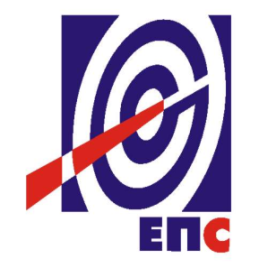 КОНКУРСНА ДОКУМЕНТАЦИЈАза подношење понуда у отвореном поступку за јавну набавку добара ЈН/4000/0077/2019(ЈАНА/1996/2019)Брусни материјал                                                                                    К О М И С И Ј А                                                          за спровођење ЈН/4000/0077/2019(ЈАНА/1996/2019)                                формирана Решењем бр.E-04.04-498457/2-2019 од 11.09.2019.године.____________________________(заведено у ЈП ЕПС-Огранак РБ Колубара број E.04.04-37930/1-2020 од 21.01.2020.године)Лазаревац,јануар, 2020. годинеНа основу члана 32 и 61. Закона о јавним набавкама ("Сл. гласник РС" бр. 124/12, 14/15 и 68/15, у даљем текстуЗакон),члана2. Правилника о обавезним елементима конкурсне документације у поступцима јавних набавки и начину доказивања испуњености услова ("Сл. гласник РС" бр. 86/15), Одлуке о покретању поступка јавне набавке број Е.04.04-498457/1-2019 од 11.09.2019. године и Решења о образовању комисије за јавну набавку број Е.04.04-498457/2-2019 од 11.09.2019.године припремљена је:КОНКУРСНА ДОКУМЕНТАЦИЈАза подношење понуда у отвореном поступку за јавну набавку добара бројЈН/4000/0077/2019 (ЈАНА/1996/2019)Садржај конкурсне документације:											страна	Укупан број страна документације:72ОПШТИ ПОДАЦИ О ЈАВНОЈ НАБАВЦИПОДАЦИ О ПРЕДМЕТУ ЈАВНЕ НАБАВКЕ2.1Опис предмета јавне набавке, назив и ознака из општег речника набавкеОпис предмета јавне набавке:Брусни материјалНазив из општег речника набавке:Брусне плочеОзнака из општег речника набавке: 14811300-2Детаљни подаци о предмету набавке наведени су у техничкој спецификацији (поглавље 3. конкурсне документације) и Обрасцу структуре цене (Образац 2 конкурсне документације).ТЕХНИЧКАСПЕЦИФИКАЦИЈАТехничка спецификација добара је наведена у Обрасцу структуре цене (Образац 2 конкурсне документације).3.1.Врста и количина добараВрста и количина добара су наведени у Обрасцу структуре цене.3.2 Квалитет и техничке карактеристикеПонуђена добра морају одговарати траженим условима наведеним у обрасцу структуре понуђене цене и техничкој спецификацији.Уз понуду понуђач мора приложити извод из каталога произвођача  са свим траженим техничким подацима и називом произвођача. Свака позиција спецификације у приложеном каталогу мора бити прецизно означена.Понуђач се обавезујe да уз понуду достави копију важећег  сертификатa ISO 9001 произвођача за добра која нуди.У супротном ће понуда бити одбијена као неприхватљива.За сва добра приликом испоруке приложити декларацију произвођача којом се доказује да су испоручена понуђена добра, као и изјаву  о квалитету према стандарду 1. EN12413 – брусни  2. EN13743-ламеласти диск  3. EN13236 дијамантска.Понуда понуђача или групе понуђача, која не испуњава услове квалитета биће одбијена као неодговарајућа.Максимална радна брзина  брусних плоча - 80м/с. 3.3Рок испоруке добараИзабрани понуђач је обавезан да испоруку добара за све партије изврши у року који не може бити дужи од 60 (словима:шездесет)дана од дана ступања Уговора на снагу.3.4.  Место испоруке добараМесто испоруке:магацини Наручиоцаброј:Магацини купца број:06,10-Рудовци, 04,16,19,20,26-Вреоци, 14,64,70-Тамнавски Копови -Каленић, 109-Јунковац, 11-Зеоке, 80-Лајковац.Понуда се даје на паритету f-co магацин Наручиоцаса урачунатим зависним трошковима.3.5. Квантитативни и квалитативни пријемСвака испорука предметних добара мора бити најављена најмање 3 (словима: три) радна дана пре испоруке према Обрасцу"Најава испоруке добара"као и 24hпре испоруке према Прилогу "Обавештење о испоруцидобара" који су саставни део конкурсне документације.  Пријем предметних добара врши се у пријемном магацину Наручиоца сваког радног дана од 700h до 1200h.Квантитативни пријем испоручених добара врши се у магацину Наручиоца, приликомпријема добара, визуелном контролом и пребројавањем, а Наручилац  је дужан да исплати само стварно примљену количину.Комисија за пријемно контролисање добара констатује да ли у испоруци има неслагања између примљене количине и количине наведене у пратећој документацији у ком случају Наручилац има право достављања писане рекламације Понуђачу.Квалитатитвни пријем добара се врши у року од 10 (словима: десет) дана од дана квантитативног пријема. У случају да испоручена добра не одговарају уговореном квалитету и техничким карактеристикама произвођача, Наручилац има право да Понуђачу достави писанурекламацију, који је Понуђач дужан да реши најдуже у року од 10 (словима: десет) дана од дана његовог пријема.3.6. Гарантни рокГарантни рок  не може бити краћи од 12 (словима: дванаест) месеци од дана када је извршен  квалитативни пријем  добара. Изабрани Понуђач је дужан да о свом трошку отклони све евентуалне недостатке у току трајања гарантног рока.ОБАВЕЗНИ И ДОДАТНИ УСЛОВИ ЗА УЧЕШЋЕ У ПОСТУПКУ ЈАВНЕ НАБАВКЕ ИЗ ЧЛАНА 75. И 76. ЗАКОНАПонуда понуђача који не докаже да испуњава наведене обавезне и додатне услове из тачака 1. до 5.овог обрасца, биће одбијена као неприхватљива.1. Сваки подизвођач мора да испуњава обавезне услове из члана 75.Закона, што доказује достављањем доказа наведених у овом одељку. Додатне услове у вези са капацитетима из члана 76. Закона, понуђач испуњава самостално без обзира на ангажовање подизвођача.2. Сваки понуђач из групе понуђача  која подноси заједничку понуду мора да испуњава обавезне услове из члана 75.Закона, што доказује достављањем доказа наведених у овом одељку. Додатне услове у вези са капацитетима из члана 76. Закона понуђачи из групе испуњавају заједно, на основу достављених доказа у складу са овим одељком конкурсне документације.3. Докази о испуњености услова из члана 77. Закона могу се достављати у неовереним копијама. Наручилац може пре доношења одлуке о додели уговора, захтевати од понуђача, чија је понуда на основу извештаја комисије за јавну набавку оцењена као најповољнија да достави на увид оригинал или оверену копију свих или појединих доказа.Ако понуђач у остављеном, примереном року који не може бити краћи од пет дана, не достави на увид оригинал или оверену копију тражених доказа, наручилац ће његову понуду одбити као неприхватљиву.4.Лице уписано у Регистар понуђача није дужно да приликом подношења понуде доказује испуњеност обавезних услова за учешће у поступку јавне набавке, односно Наручилац не може одбити као неприхватљиву, понуду зато што не садржи доказ одређен Законом или Конкурсном документацијом, ако је понуђач, навео у понуди интернет страницу на којој су тражени подаци јавно доступни. У том случају понуђач може, да у Изјави (пожељно на меморандуму, која мора бити потписана и оверена), да наведе да је уписан у Регистар понуђача. Уз наведену Изјаву, понуђач може да достави и фотокопију Решења о упису понуђача у Регистар понуђача.  На основу члана 79. став 5. Закона понуђач није дужан да доставља следеће доказе који су јавно доступни на интернет страницама надлежних органа, и то:1)извод из регистра надлежног органа:-извод из регистра АПР: www.apr.gov.rs2)докази из члана 75. став 1. тачка 1) ,2) и 4) Закона-регистар понуђача: www.apr.gov.rs3)Потврда Народне банке Србије да понуђач није био неликвидан у последњих шест месеци од данаобјављивања Позива за подношење понуда на Порталу јавних набавки- Претраживање дужника у принудној наплати: www.nbs.rs5. Уколико је доказ о испуњености услова електронски документ, понуђач доставља копију електронског документа у писаном облику, у складу са законом којим се уређује електронски документ.6. Ако понуђач има седиште у другој држави, наручилац може да провери да ли су документи којима понуђач доказује испуњеност тражених услова издати од стране надлежних органа те државе.7. Ако понуђач није могао да прибави тражена документа у року за подношење понуде, због тога што она до тренутка подношења понуде нису могла бити издата по прописима државе у којој понуђач има седиште и уколико уз понуду приложи одговарајући доказ за то, наручилац ће дозволити понуђачу да накнадно достави тражена документа у примереном року.8. Ако се у држави у којој понуђач има седиште не издају докази из члана 77. став 1. Закона, понуђач може, уместо доказа, приложити своју писану изјаву, дату под кривичном и материјалном одговорношћу оверену пред судским или управним органом, јавним бележником или другим надлежним органом те државе9. Понуђач је дужан да без одлагања, а најкасније у року од пет дана од дана настанка промене у било којем од података које доказује, о тој промени писмено обавести наручиоца и да је документује на прописани начин.5. КРИТЕРИЈУМ ЗА ДОДЕЛУ УГОВОРАИзбор најповољније понуде ће се извршити применом критеријума Најнижа понуђена цена.Критеријум за оцењивање понуда Најнижа понуђена цена, заснива се на понуђеној цени као једином критеријуму.У ситуацији када постоје понуде понуђача који нуде добра домаћег порекла и понуде понуђача који нуде добра страног порекла, Наручилац мора изабрати понуду Понуђача који нуди добра домаћег порекла под условом да његова понуђена цена није преко 5% већа у односу на најнижу понуђену цену Понуђача који нуди добра страног порекла.У понуђену цену страног понуђача урачунавају се и царинске дажбине.Када понуђач уз понуду достави доказ да нуди добра домаћег порекла (уверење о домаћем пореклу добара, који издаје Привредна комора Србије, према правилнику о одређивању доказа на основу којег се утврђује да је понуду поднео домаћи Понуђач и за одређивање добара домаћег порекла (Сл. гласник РС бр. 33 од 10.04.2013. године), наручилац ће , пре рангирања понуда, позвати све остале понуђаче чије су понуде оцењене као прихватљиве а код којих није јасно да ли је реч о добрима домаћег или страног порекла,да се изјасне да ли нуде добра домаћег порекла и да доставе доказ.Предност дата за домаће понуђаче и добра домаћег порекла (члан 86.  став 1. до 4. Закона) у поступцима јавних набавки у којима учествују понуђачи из држава потписница Споразума о слободној трговини у централној Европи (ЦЕФТА 2006) примењиваће се сходно одредбама тог споразума.Предност дата за домаће понуђаче и добра домаћег порекла (члан 86. став 1. до 4. Закона) у поступцима јавних набавки у којима учествују понуђачи из држава потписница Споразума о стабилизацији и придруживању између Европских заједница и њихових држава чланица, са једне стране, и Републике Србије, са друге стране, примењиваће се сходно одредбама тог Споразума.Преференцијал у складу са чланом 86. ЗЈН неће се примењивати на државе чланице Европске Уније у складу са чланом 76. тачка 4. Закона о потврђивању Споразума о стабилизацији и придруживању између европских заједница и њихових држава чланица, са једне стране, и републике Србије, са друге стране, имајући у виду да је Споразум ступио на снагу 1. септембра 2013. године., а да је рок за укидање предности дате домаћим понуђачима био 1. септембра 2018. године.5.1. Резервни критеријумУколико две или више понуда имају исту најнижу понуђену цену, као најповољнија биће изабрана понуда оног Понуђача који је понудио дужи гарантни рок. У случају истог понуђеног гарантног рока, као најповољнија биће изабрана понуда оног понуђача који је понудио краћи рок испоруке.Уколико ни после примене резервног критеријума не буде  могуће изабрати најповољнију понуду, најповољнија понуда биће изабрана путем жреба.Извлачење путем жреба Наручилац ће извршити јавно, у присуству понуђача који имају исту најнижу понуђену цену. На посебним папирима који су исте величине и боје Наручилац ће исписати називе понуђача, те папире ставити у кутију, одакле ће један члан Комисије извући само један папир. Понуђачу чији назив буде на извученом папиру биће додељен уговор о јавној набавци.6.УПУТСТВО ПОНУЂАЧИМА КАКО ДА САЧИНЕ ПОНУДУКонкурсна документација садржи Упутство понуђачима како да сачине понуду и потребне податке о захтевима Наручиоца у погледу садржине понуде, као и услове под којима се спроводи поступак избора најповољније понуде у поступку јавне набавке.Понуђач мора да испуњава све услове одређене Законом  и конкурсном документацијом. Понуда се припрема и доставља на основу позива, у складу са конкурсном документацијом, у супротном, понуда се одбија као неприхватљива.Језик на којем понуда мора бити састављенаНаручилац је припремио конкурсну документацију на српском језику и водиће поступак јавне набавке на српском језику. Понуда са свим прилозима мора бити сачињена на српском језику.Део понуде који се тиче техничких карактеристика може бити достављен на енглеском или немачком језику. Уколико се приликом стручне оцене понуда утврди да је документ на енглеском или немачком језику потребно превести на српски језик, Наручилац ће позвати понуђача да у примереном року изврши превод тог дела понуде.Начин састављања и подношења понудеПонуђач је обавезан да сачини понуду тако што Понуђач уписује тражене податке у обрасце који су саставни део конкурсне документације и оверава је печатом и потписом законског заступника, другог заступника уписаног у регистар надлежног органа или лица овлашћеног од стране законског заступника уз доставу овлашћења у понуди. Доставља их заједно са осталим документима који представљају обавезну садржину понуде.Препоручује се да сви документи поднети у понуди  буду нумерисани и повезани у целину (јемствеником, траком и сл.), тако да се појединачни листови, односно прилози, не могу накнадно убацивати, одстрањивати или замењивати. Препоручује се да се нумерација поднете документације и образаца у понуди изврши на свакој страни на којој има текста, исписивањем "1 од н", "2 од н" и тако све до "н од н", с тим да "н" представља укупан број страна понуде.Препоручује се да доказе који се достављају уз понуду, а због своје важности не смеју бити оштећени, означени бројем (меница), стављају се у посебну фолију, а на фолији се видно означава редни број странице листа из понуде. Фолија се мора залепити при врху како би се докази, који се због своје важности не смеју оштетити, заштитили.Понуђач подноси понуду лично или поштом у затвореној коверти или кутији, на адресу: Јавно предузеће „Електропривреда Србије“ БеоградОгранак РБ КолубараКомерцијални секторАдреса: 11560 Вреоци, ул. Дише Ђурђевића ббса назнаком: Понуда за јавну набавку добара: „Брусни материјал“за партију ___Јавна набавка број: ЈН/4000/0077/2019(ЈАНА/1996/2019)-НЕ ОТВАРАТИ.На полеђини коверте обавезно се уписује тачан назив и адреса Понуђача, телефон и факс Понуђача, као и име и презиме овлашћеног лица за контакт.У случају да понуду подноси група понуђача, на полеђини коверте  назначити да се ради о групи понуђача и навести називе и адресу свих чланова групе понуђача.Уколико понуђачи подносе заједничку понуду, група понуђача може да се определи да обрасце дате у конкурсној документацији потписују и печатом оверавају сви понуђачи из групе понуђача или група понуђача може да одреди једног Понуђача из групе који ће потписивати и печатом оверавати обрасце дате у конкурсној документацији, изузев образаца који подразумевају давање изјава под материјалном и кривичном одговорношћу који морају бити потписани и оверени печатом од стране сваког понуђача из групе понуђача.У случају да се понуђачи определе да један Понуђач из групе потписује и печатом оверава обрасце дате у конкурсној документацији (изузев образаца који подразумевају давање изјава под материјалном и кривичном одговорношћу), наведено треба дефинисати споразумом којим се понуђачи из групе међусобно и према Наручиоцу обавезују на извршење јавне набавке, а који чини саставни део заједничке понуде сагласно чл. 81. Закона. Уколико је неопходно да Понуђач исправи грешке које је направио приликом састављања понуде и попуњавања образаца из конкурсне документације, дужан је да поред такве исправке стави потпис особе или особа које су потписале образац понуде и печат Понуђача. Обавезна садржина понудеСадржину понуде, поред Обрасца понуде, чине и сви остали докази о испуњености услова из чл. 75.76. Закона, предвиђени чл. 77. Закона, који су наведени у конкурснојдокументацији, као и сви тражени прилози и изјаве (попуњени, потписани и печатом оверени) на начин предвиђен следећим ставом ове тачке:Образац понуде Образац структуре понуђене цене са упуством како да се попуниОбразац трошкова припреме понуде, ако понуђач захтева надокнаду трошкова у складу са чл.88 ЗаконаИзјава о независној понуди Изјава у складу са чланом 75. став 2. Закона обрасци, изјаве и докази одређене тачком 6.9 или 6.10 овог упутства у случају да понуђач подноси понуду са подизвођачем или заједничку понуду подноси група понуђачасредства финансијског обезбеђења докази о испуњености услова из чл. 76. Закона у складу са чланом 77. Закона и Одељком 4. конкурсне документацијепотписан и печатом оверен "Модел уговора" (пожељно је да буде попуњен)Овлашћење за потписника (ако не потписује заступник)Техничка документација којом се доказује испуњеност захтеваних техничких карактеристика, наведена у поглављу 3. Техничка спецификација конкурсне документацијеСпоразум о заједничком наступању (у случају заједничке понуде)Наручилац ће одбити као неприхватљиве све понуде које не испуњавају услове из позива за подношење понуда и конкурсне документације.Наручилац ће одбити као неприхватљиву понуду Понуђача, за коју се у поступку стручне оцене понуда утврди да докази који су саставни део понуде садрже неистините податке.Подношење и отварање понудаБлаговременим се сматрају понуде које су примљене, у складу са Позивом за подношење понуда објављеним на Порталу јавних набавки, без обзира на начин на који су послате.Ако је понуда поднета по истеку рока за подношење понуда одређеног у позиву, сматраће се неблаговременом, а Наручилац ће по окончању поступка отварања понуда, овакву понуду вратити неотворену Понуђачу, са назнаком да је поднета неблаговремено.Комисија за јавне набавке ће благовремено поднете понуде јавно отворити дана наведеном у Позиву за подношење понуда у просторијама Јавног предузећа "Електропривреда Србије" Београд, Огранак РБ Колубара, Комерцијални сектор, Вреоци, Ул. Дише Ђурђевића бб, Iспрат.Представници понуђача који учествују у поступку јавног отварања понуда, морају да пре почетка поступка јавног отварања доставе Комисији за јавне набавке писано овлашћењеза учествовање у овом поступку (пожељно да буде издато на меморандуму Понуђача) заведено и оверено печатом и потписом законског заступника понуђача или другог заступника уписаног у регистар надлежног органа или лица овлашћеног од стране законског заступника уз доставу овлашћења у понуди.Комисија за јавну набавку води записник о отварању понуда у који се уносе подаци у складу са Законом.Записник о отварању понуда потписују чланови комисије и присутни овлашћени представници понуђача, који преузимају примерак записника.Наручилац ће у року од 3 (словима: три) дана од дана окончања поступка отварања понуда поштом или електронским путем доставити записник о отварању понуда понуђачима који нису присуствовали у поступку отварања понуда.Начин подношења понудеПонуђач може поднети само једну понуду.Понуду може поднети Понуђач самостално, група понуђача, као и Понуђач са подизвођачем.Понуђач који је самостално поднео понуду не може истовремено да учествује у заједничкој понуди или као подизвођач. У случају да Понуђач поступи супротно наведеном упутству свака понуда Понуђача у којој се појављује биће одбијена. Понуђач може бити члан само једне групе понуђача која подноси заједничку понуду, односно учествовати у само једној заједничкој понуди. Уколико је Понуђач, у оквиру групе понуђача, поднео две или више заједничких понуда, Наручилац ће све такве понуде одбити.Понуђач који је члан групе понуђача не може истовремено да учествује као подизвођач. У случају да Понуђач поступи супротно наведеном упутству свака понуда понуђача у којој се појављује биће одбијена. Измена, допуна и опозив понудеУ року за подношење понуде Понуђач може да измени или допуни већ поднету понуду писаним путем, на адресу Наручиоца:Јавно предузеће „Електропривреда Србије“ БеоградОгранак РБ Колубара, Комерцијални сектор, Дише Ђурђевић бб,11560 Вреоци,са назнаком:ИЗМЕНА – ДОПУНА - Понуде за јавну набавку добара: " Брусни материјал" за партију ____- Јавна набавка број: ЈН/4000/0077/2019(ЈАНА/1996/2019)– НЕ ОТВАРАТИУ случају измене или допуне достављене понуде, Наручилац ће приликом стручне оцене понуде узети у обзир измене и допуне само ако су извршене у целини и према обрасцу на који се, у већ достављеној понуди,измена или допуна односи.У року за подношење понуде Понуђач може да опозове поднету понуду писаним путем, на адресу Наручиоца:Јавно предузеће „Електропривреда Србије“ БеоградОгранак РБ Колубара, Комерцијални сектор, Дише Ђурђевић бб,11560 Вреоци,са назнаком:ОПОЗИВ - Понуде за јавну набавку добара: " Брусни материјал" за партију ____- Јавна набавка број: ЈН/4000/0077/2019(ЈАНА/1996/2019)– НЕ ОТВАРАТИУ случају опозива поднете понуде пре истека рока за подношење понуда, Наручилац такву понуду неће отварати, већ ће је неотворену вратити Понуђачу.Уколико Понуђач измени или опозове понуду поднету по истеку рока за подношење понуда, Наручилац ће наплатити средство обезбеђења дато на име озбиљности понуде.ПартијеНабавка је обликована у 4 (словима:четири) партије.Понуђач може да поднесе понуду за једну или више партија. Понуда мора да обухвати најмање једну целокупну партију.Понуђач је дужан да у понуди наведе да ли се понуда односи на целокупну набавку или само на одређене партије.У случају да понуђач поднесе понуду за две или више партија, она мора бити поднета тако да се може оцењивати за сваку партију посебно.Понуда са варијантамаПонуда са варијантама није дозвољена.Подношење понуде са подизвођачимаПонуђач је дужан да у понуди наведе да ли ће извршење набавке делимично поверити подизвођачу. Ако понуђач у понуди наведе да ће делимично извршење набавке поверити подизвођачу, дужан је да наведе:- назив подизвођача, а уколико уговор између наручиоца и понуђача буде закључен, тај подизвођач ће бити наведен у уговору;- проценат укупне вредности набавке који ће поверити подизвођачу, а који не може бити већи од 50% као и део предметне набавке који ће извршити преко подизвођача.Понуђач у потпуности одговара Наручиоцу за извршење уговорене набавке, без обзира на број подизвођача и обавезан је да Наручиоцу, на његов захтев, омогући приступ код подизвођача ради утврђивања испуњености услова.Обавеза понуђача је да за подизвођача достави доказе о испуњености обавезних услова из члана 75. Закона наведених у одељку Услови за учешће из члана 75. и 76.Закона и Упутство како се доказује испуњеност тих услова. Додатне услове понуђач испуњава самостално, без обзира на ангажовање подизвођача.Све обрасце у понуди потписује и оверава Понуђач, изузев образаца под пуном материјалном и кривичном одговорношћу,које попуњава, потписује и оверава сваки подизвођач у своје име.Понуђач не може ангажовати као подизвођача лице које није навео у понуди, у супротном наручилац ће реализовати средство обезбеђења и раскинути уговор, осим ако би раскидом уговора наручилац претрпео знатну штету. Добављач може ангажовати као подизвођача лице које није навео у понуди, ако је на страни подизвођача након подношења понуде настала трајнија неспособност плаћања, ако то лице испуњава све услове одређене за подизвођача и уколико добије претходну сагласност Наручиоца.Наручилац у овом поступку не предвиђа примену одредби става 9. и 10. члана 80. ЗаконаПодношење заједничке понудеУ случају да више понуђача поднесе заједничку понуду, они као саставни део понуде морају доставити Споразум о заједничком извршењу набавке, којим се међусобно и према Наручиоцу обавезују на заједничко извршење набавке, који обавезно садржи податке прописане чланом 81. став 4. и 5. Закона и то: податке о члану групе који ће бити Носилац посла, односно који ће поднети понуду и који ће заступати групу понуђача пред Наручиоцем;опис послова сваког од понуђача из групе понуђача у извршењу уговора.Сваки Понуђач из групе понуђача  која подноси заједничку понуду мора да испуњава обавезне услове из члана 75. Закона, наведене у одељку Услови за учешће из члана 75.и 76. Закона и Упутство како се доказује испуњеност тих услова. Услове у вези са капацитетима, у складу са чланом 76. Закона, понуђачи из групе испуњавају заједно, на основу достављених доказа дефинисаних конкурсном документацијом.У случају заједничке понуде групе понуђача обрасце под пуном материјалном и кривичном одговорношћу попуњава, потписује и оверава сваки члан групе понуђача у своје име. (Образац Изјаве о независној понуди и Образац изјаве у складу са чланом 75. став 2. Закона)Понуђачи из групе понуђача одговорају неограничено солидарно према Наручиоцу.Понуђена ценаЦена се исказује у динарима, без пореза на додату вредност.У случају да у достављеној понуди није назначено да ли је понуђена цена са или без пореза на додату вредност, сматраће се сагласно Закону, да је иста без пореза на додату вредност. Јединичне цене и укупно понуђена цена морају бити изражене са две децимале у складу са правилом заокруживања бројева. У случају рачунске грешке меродавна ће бити јединична цена.Понуда која је изражена у две валуте, сматраће се неприхватљивом.Понуђена цена укључује све трошкове реализације предмета набавке до места испоруке, као и све зависне трошкове као што су (трошкови транспорта,осигурања,царине,трошкови пријемног испитивања,трошкови стручног тима Наручиоца за пријем, трошкови прибављања средстава финансијског обезбеђења и др.)Ако је у понуди исказана неуобичајено ниска цена, Наручилац ће поступити у складу са чланом 92. Закона.6.12Начин и услови плаћањаПлаћање добара који су предмет ове набавке Наручилац ће извршити на текући рачун Понуђача, у року који не може бити дужи од 45 (словима:четрдесетпет) дана од дана пријема исправног рачуна на писарници Наручиоца.  Отпремница на којој је наведен датум испоруке добара, као и количина испоручених добара, са читко написаним именом и презименом и потписом овлашћеног лица Наручиоца које је примило предметна добра,која представља основ за фактурисање и обавезан је пратећи документ уз рачун.У испостављеном рачуну и отпремници, Понуђач је дужан да се придржава тачно дефинисаних назива добара из конкурсне документације и прихваћене понуде (из Обрасца структуре понуђене  цене). Рачуни који не одговарају наведеним тачним називима, ће се сматрати неисправним. Уколико, због коришћења различитих шифрарника и софтверских решења није могуће у самом рачуну навести горе наведени тачан назив, Понуђач је обавезан да уз рачун достави прилог са упоредним прегледом назива из рачуна са захтеваним називима из конкурсне документације и прихваћене понуде.Рачун мора гласити на: Јавно предузеће „Електропривреда Србије“ Београд,Балканска 13, Огранак РБ Колубара, Лазаревац, Светог Саве 1, ПИБ (103920327), МБ (20053658) и бити достављен на адресу Купца: ЈП ЕПС Београд - Огранак РБ Колубара, Дише Ђурђевић бб,11560 Вреоци.Рок важења понудеПонуда мора да важи најмање 90 (словима: деведесет) дана од дана отварања понуда. У случају да Понуђач наведе краћи рок важења понуде, понуда ће бити одбијена, као неприхватљива. Средства финансијског обезбеђењаНаручилац користи право да захтева средстава финансијског обезбеђења (у даљем тексту СФО) којим понуђачи обезбеђују испуњење својих обавеза у  отвореном поступку (достављају се уз понуду), као и испуњење својих уговорних обавеза (достављају се по закључењу уговора или по испоруци).Сви трошкови око прибављања средстава обезбеђења падају на терет Понуђача, а и исти могу бити наведени у Обрасцу трошкова припреме понуде.Члан групе понуђача може бити налогодавац средства финансијског обезбеђења.Средства финансијског обезбеђења морају да буду исказана у валути у којој је и понуда ако се за време трајања уговора промене рокови за извршење уговорне обавезе,важност СФО мора се продужити.Понуђач је дужан да достави следећа средства финансијског обезбеђења:       6.15.Средство финансијског обезбеђења за озбиљност понудеПонуђач је обавезан да уколико вредност понуде прелази износ од 500.000,00 динара без ПДВ-а уз понуду Наручиоцу достави за сваку партију посебно:бланко сопствену меницу за озбиљност понуде која је: потписана од стране законског заступника или лица по овлашћењу  законског заступника и оверена службеним печатом (уколико послује са печатом), на начин који прописује Закон о меници ("Сл. лист ФНРЈ" бр. 104/46, "Сл. лист СФРЈ" бр. 16/65, 54/70 и 57/89 и "Сл. лист СРЈ" бр. 46/96, Сл. лист СЦГ бр. 01/03 Уст. Повеља)евидентирана у Регистру меница и овлашћења кога води Народна банка Србије у складу са Одлуком о ближим условима, садржини и начину вођења регистра меница и овлашћења („Сл. гласник РС“ бр. 56/11 и 80/15) и то документује овереним захтевом пословној банци да региструје меницу са одређеним серијским бројем и основ за издавање менице и меничног овлашћења .Менично писмо – овлашћење којим понуђач овлашћује наручиоца да можебезусловно,неопозиво,без протеста и трошкова вансудски наплатити меницу  на износ од 10% од вредности понуде (без ПДВ-а) са роком важења минимално 30 дана дужим од рока важења понуде, с тим да евентуални продужетак рока важења понуде има за последицу и продужење рока важења менице и меничног овлашћењаовлашћење којим законски заступник овлашћује лица за потписивање менице и меничног овлашћења за конкретан посао, у случају да меницу и менично овлашћење не потписује законски заступник понуђача;фотокопију важећег Картона депонованих потписа овлашћених лица за располагање новчаним средствима понуђача код  пословне банке ,оверену од стране банкефотокопију ОП обрасца.Доказ о регистрацији менице у Регистру меница Народне банке Србије (фотокопија  Захтева за регистрацију менице од стране пословне банке која је извршила регистрацију менице или извод са интернет странице Регистра меница и овлашћења НБС) У  случају  да  изабрани  Понуђач  после  истека  рока  за  подношење  понуда,  а  у  року важења  опције  понуде,  повуче  или  измени  понуду,   не  потпише  Уговор  када  је његова  понуда  изабрана  као  најповољнија или не достави средство финансијског обезбеђења које је захтевано уговором, Наручилац  има  право  да  изврши  наплату бланко сопствене менице  за  озбиљност  понуде.Меница ће бити враћена Понуђачу у року од осам дана од дана предаје наручиоцу средства финансијског обезбеђења која су захтевана у закљученом уговору.Меница ће бити враћена понуђачу са којим није закључен уговор одмах по закључењу уговора са понуђачем чија понуда буде изабрана као најповољнија.Уколико Понуђач не достави захтевано средство финансијког обезбеђења,понуда ће бити одбијена као неприхватљива због битних недостатака.6.16.Средство финансијског обезбеђења за добро извршење послаПонуђач је обавезан да уколико вредност уговора који се закључује прелази износ од 500.000,00  динара без ПДВ-а,у року од 3 радна дана од дана пријема обострано потписаног уговора Наручиоцу достави:бланко сопствену меницу за добро извршење посла која је потписана од стране законског заступника или лица по овлашћењу  законског заступника и оверена службеним печатом (уколико послује печатом), на начин који прописује Закон о меници ("Сл. лист ФНРЈ" бр. 104/46, "Сл. лист СФРЈ" бр. 16/65, 54/70 и 57/89 и "Сл. лист СРЈ" бр. 46/96, Сл. лист СЦГ бр. 01/03 Уст. повеља)евидентирана у Регистру меница и овлашћења кога води Народна банка Србије у складу са Одлуком о ближим условима, садржини и начину вођења регистра меница и овлашћења („Сл. гласник РС“ бр. 56/11 и 80/15) и то документује овереним захтевом пословној банци да региструје меницу са одређеним серијским бројем и основ за издавање менице и меничног овлашћења .Менично писмо – овлашћење којим понуђач овлашћује наручиоца да може безусловно, неопозиво, без протеста и трошкова, вансудски наплатити меницу  на износ од 10% од вредности уговора (без ПДВ-а) са роком важења минимално 30 (словима: тридесет) календарских дана дужим од уговореног рока испоруке, с тим да евентуални продужетак рока испоруке има за последицу и продужење рока важења менице и меничног овлашћењаза исти број дана за који ће бити продужен рок испоруке;фотокопију важећег Картона депонованих потписа овлашћених лица за располагање новчаним средствима понуђача код  пословне банке, оверену од стране банкефотокопију ОП обрасца,Доказ о регистрацији менице у Регистру меница Народне банке Србије (фотокопија  Захтева за регистрацију менице од стране пословне банке која је извршила регистрацију менице или извод са интернет странице Регистра меница и овлашћења НБС). Меница не може бити регистрована пре датума доношења Одлуке о додели уговора.Овлашћење којим законски заступник овлашћује лица за потписивање менице и меничног овлашћења за конкретан посао, у случају да меницу и менично овлашћење не потписује законски заступник понуђачаМеница може бити наплаћена у случају да изабрани понуђач не буде извршавао своје уговорне обавезе у роковима и на начин предвиђен уговором.Изабрани Понуђачје у обавези да приликом испоруке добара Наручиоцу , као гаранцију за отклањање недостатака у гарантном периоду, преда:1.	Бланко сопствену меницу  која је : потписана од стране законског заступника или лица по овлашћењу  законског заступникаоверена службеним печатом (уколико послује печатом), на начин који прописује Закон о меници ("Сл. лист ФНРЈ" бр. 104/46, "Сл. лист СФРЈ" бр. 16/65, 54/70 и 57/89 и "Сл. лист СРЈ" бр. 46/96, Сл. лист СЦГ бр. 01/03 Уст. повеља)евидентирана у Регистру меница и овлашћења кога води Народна банка Србије у складу са Одлуком о ближим условима, садржини и начину вођења регистра меница и овлашћења („Сл. гласник РС“ бр. 56/11 и 80/15) и то документује овереним захтевом пословној банци да региструје меницу са одређеним серијским бројем, основ на основу кога се издаје меница и менично овлашћење.2.“Mенично писмо – овлашћење којим понуђач овлашћује наручиоца да може безусловно, неопозиво, без протеста и трошкова, вансудскинаплатити меницу на износ од 5% од вредности уговора (без ПДВ-а), са роком важења минимално 30 (словима: тридесет) календарских дана дужим од уговореног гарантног рока3. фотокопију важећег Картона депонованих потписа овлашћених лица за располагање новчаним средствима понуђача код  пословне банке, оверену од стране банке.фотокопију ОП обрасцаса важећим подацима о лицима која су овлашћена за потпис менице;Доказ о регистрацији менице у Регистру меница Народне банке Србије (фотокопија  Захтева за регистрацију менице од стране пословне банке која је извршила регистрацију менице или извод са интернет странице Регистра меница и овлашћења НБС) Овлашћење којим законски заступник овлашћује лица за потписивање менице и меничног овлашћења за конкретан посао,у случају да меницу и менично овлашћење не потписује законски заступник понуђача.Меница може бити наплаћена у случају да изабрани понуђач не отклони недостатке у гарантном року. Уколико се средство финансијског обезбеђења не достави у уговореном року, Наручилац има право  да наплати средство финанасијског обезбеђења за добро извршење посла.Достављање средстава финансијског обезбеђењаСредство финансијског обезбеђења за озбиљност понуде доставља се као саставни део понуде и гласи на Јавно предузеће "Електропривреда Србије" Београд,Балканска бр.13  Београд - Огранак РБ Колубара.Средство финансијског обезбеђења за добро извршење посла  гласи на Јавно предузеће "Електропривреда Србије" Београд, Балканска бр.13 Београд - Огранак РБ Колубара  и доставља се лично или поштом на адресу: Средство финансијског обезбеђења за отклањање грешака у гарантном року доставља се приликом испоруке и гласи на Јавно предузеће "Електропривреда Србије" Београд,Балканска бр.13  Београд - Огранак РБ Колубара.и достављају  се лично или поштом на адресу: Огранак РБ Колубара,  Комерцијални сектор ,Ул.Дише Ђурђевића бб,11560 Вреоциса назнаком: Средство финансијског обезбеђења за ЈН бр.JH/4000/0077/2019(ЈАНА/1996/2019)Начин означавања поверљивих података у понудиПодаци које Понуђач оправдано означи као поверљиве биће коришћени само у току поступка јавне набавке у складу са позивом и неће бити доступни ником изван круга лица која су укључена у поступак јавне набавке. Ови подаци неће бити објављени приликом отварања понуда и у наставку поступка. Наручилац може да одбије да пружи информацију која би значила повреду поверљивости података добијених у понуди. Као поверљиве, Понуђач може означити документа која садрже личне податке, а које не садржи ни један јавни регистар, или која на други начин нису доступна, као и пословне податке који су прописима одређени као поверљиви. Наручилац ће као поверљива третирати она документа која у десном горњем углу великим словима имају исписано "ПОВЕРЉИВО".Наручилац не одговара за поверљивост података који нису означени на горе наведени начин.Ако се као поверљиви означе подаци који не одговарају горе наведеним условима, Наручилац ће позвати Понуђача да уклони ознаку поверљивости. Понуђач ће то учинити тако што ће његов представник изнад ознаке поверљивости написати "ОПОЗИВ", уписати датум, време и потписати се.Ако Понуђач у року који одреди Наручилац не опозове поверљивост докумената, Наручилац ће третирати ову понуду као понуду без поверљивих података.Наручилац је дужан да доследно поштује законите интересе понуђача, штитећи њихове техничке и пословне тајне у смислу закона којим се уређује заштита пословне тајне.Неће се сматрати поверљивим докази о испуњености обавезних услова,цена и други подаци из понуде који су од значаја за примену критеријума и рангирање понуде. Поштовање обавеза које произлазе из прописа о заштити на раду и других прописаПонуђач је дужан да при састављању понуде изричито наведе да је поштовао обавезе које произлазе из важећих прописа о заштити на раду, запошљавању и условима рада, заштити животне средине, као и да нема забрану обављања делатности која је на снази у време подношења понуде (Образац 4 из конкурсне документације).Накнада за коришћење патенатаНакнаду за коришћење патената, као и одговорност за повреду заштићених права интелектуалне својине трећих лица сноси Понуђач.Начело заштите животне средине и обезбеђивања енергетске ефикасностиНаручилац је дужан да набавља добра која не загађују, односно који минимално утичу на животну средину, односно који обезбеђују адекватно смањење потрошње енергије – енергетску ефикасност.Додатне информације и објашњењаЗаинтересовано лице може, у писаном облику, тражити од Наручиоца додатне информације или појашњења у вези са припремањем понуде,при чему може да укаже Наручиоцу и на евентуално уочене недостатке и неправилности у конкурсној документацији, најкасније 5 (словима:пет) дана пре истека рока за подношење понуде, на адресу Наручиоца,ЈП "ЕПС" Београд – Огранак РБ Колубара, Комерцијални сектор 11560 Вреоци, Ул. Дише Ђурђевића бб, са назнаком: "ОБЈАШЊЕЊА – позив за јавну набавку "Брусни материјал" партија ____број JH/4000/0077/2019(ЈАНА/1996/2019) или електронским путем на е-mail адресу  pitanja.nabavke@eps.rs,радним данима (понедељак – петак) у времену од 07,30 до 14,30 часова. Захтев за појашњење примљен после наведеног времена или током викенда/нерадног дана биће евидентиран као примљен првог следећег радног дана.Наручилац ће у року од 3 (словима: три) дана по пријему захтева објавити Одговор на захтев на Порталу јавних набавки и својој интернет страници.Тражење додатних информација и појашњења телефоном није дозвољено.Ако је документ из поступка јавне набавке достављен од стране Наручиоца или Понуђача путем електронске поште или факсом, страна која је извршила достављање дужна је да од друге стране захтева да на исти начин потврди пријем тог документа, што је друга страна дужна и да учини када је то неопходно као доказ да је извршено достављање.Ако Наручилац у року предвиђеном за подношење понуда измени или допуни конкурсну документацију, дужан је да без одлагања измене или допуне објави на Порталу јавних набавки и на својој интернет страници.Ако Наручилац измени или допуни конкурсну документацију 8 (словима: осам) или мање дана пре истека рока за подношење понуда, Наручилац је дужан да продужи рок за подношење понуда и објави обавештење о продужењу рока за подношење понуда.По истеку рока предвиђеног за подношење понуда Наручилац не може да мења нити да допуњује конкурсну документацију.Комуникација у поступку јавне набавке се врши на начин одређен чланом 20. Закона.У зависности од изабраног вида комуникације, Наручилац ће поступати у складу са 13. начелним ставом који је Републичка комисија за заштиту права у поступцима јавних набавки заузела на 3. Општој седници, 14.04.2014. године (објављеним на интернет страници www.кjn.gov.rs).Трошкови понудеТрошкове припреме и подношења понуде сноси искључиво Понуђач и не може тражити од Наручиоца накнаду трошкова.Понуђач може да у оквиру понуде достави укупан износ и структуру трошкова припремања понуде тако што попуњава, потписује и оверава печатом Образац трошкова припреме понуде.Ако је поступак јавне набавке обустављен из разлога који су на страни Наручиоца, Наручилац је дужан да Понуђачу надокнади трошкове израде узорка или модела, ако су израђени у складу са техничким спецификацијама Наручиоца и трошкове прибављања средства обезбеђења, под условом да је Понуђач тражио накнаду тих трошкова у својој понуди.Додатна објашњења, контрола и допуштене исправкеНаручилац може да захтева од Понуђача додатна објашњења која ће му помоћи при прегледу, вредновању и упоређивању понуда, а може да врши и контролу (увид) код Понуђача, односно његовог Подизвођача.Уколико је потребно вршити додатна објашњења, Наручилац ће Понуђачу оставити примерени рок да поступи по позиву Наручиоца, односно да омогући Наручиоцу контролу (увид) код Понуђача, као и код његовог Подизвођача.Наручилац може, уз сагласност Понуђача, да изврши исправке рачунских грешака уочених приликом разматрања понуде по окончаном поступку отварања понуда.У случају разлике између јединичне цене и укупне цене, меродавна је јединична цена. Ако се Понуђач не сагласи са исправком рачунских грешака, Наручилац ће његову понуду одбити као неприхватљиву.6.22Разлози за одбијање понудеПонуда ће бити одбијена ако:је неблаговремена, неприхватљива или неодговарајућа;ако се понуђач не сагласи са исправком рачунских грешака;ако има битне недостатке сходно члану 106. ЗЈНако Понуђач није доставио тражено средство финансијског обезбеђењаодносно ако:Понуђач не докаже да испуњава обавезне и додатне услове за учешће;је понуђени рок важења понуде краћи од прописаног;понуда садржи друге недостатке због којих није могуће утврдити стварну садржину понуде или није могуће упоредити је са другим понудама.Наручилац ће донети одлуку о обустави поступка јавне набавке у складу са чланом 109. Закона. 6.23  Рок за доношење Одлуке о додели уговора/обуставиНаручилац ће одлуку о додели уговора/обустави поступка донети у року од максимално 25 (двадесетпет) дана од дана јавног отварања понуда.Одлуку о додели уговора/обустави поступка  Наручилац ће објавити на Порталу јавних набавки и на својој интернет страници у року од 3 (словима:три) дана од дана доношења.6.24   Негативне референцеНаручилац може одбити понуду уколико поседује доказ да је понуђач у претходне три године пре објављивања позива за подношење понуда, у поступку јавне набавке:поступао супротно забрани из чл. 23. и 25. Закона;учинио повреду конкуренције;доставио неистините податке у понуди или без оправданих разлога одбио да закључи уговор о јавној набавци, након што му је уговор додељен;одбио да достави доказе и средства обезбеђења на шта се у понуди обавезао.Наручилац може одбити понуду уколико поседује доказ који потврђује да понуђач није испуњавао своје обавезе по раније закљученим уговорима о јавним набавкама који су се односили на исти предмет набавке, за период од претходне три годинепре објављивања позива за подношење понуда.Доказ наведеног може бити:правоснажна судска одлука или коначна одлука другог надлежног органа;исправа о реализованом средству обезбеђења испуњења обавеза у поступку јавне набавке или испуњења уговорних обавеза;исправа о наплаћеној уговорној казни;рекламације потрошача, односно корисника, ако нису отклоњене у уговореном року;изјава о раскиду уговора због неиспуњења битних елемената уговора дата на начин и под условима предвиђеним законом којим се уређују облигациони односи;доказ о ангажовању на извршењу уговора о јавној набавци лица која нису означена у понуди као подизвођачи, односно чланови групе понуђача;други одговарајући доказ примерен предмету јавне набавке који се односи на испуњење обавеза у ранијим поступцима јавне набавке или по раније закљученим уговорима о јавним набавкама.Наручилац може одбити понуду ако поседује доказ из става 3. тачка 1) члана 82. Закона, који се односи на поступак који је спровео или уговор који је закључио и други наручилац ако је предмет јавне набавке истоврсан.Наручилац може поступити на наведене начине и у случају заједничке понуде групе понуђача уколико утврди да постоје напред наведени докази за једног или више чланова групе понуђача.6.25 Увид у документацијуПонуђач има право да изврши увид у документацију о спроведеном поступку јавне набавке после доношења одлуке о додели уговора, односно одлуке о обустави поступка о чему може поднети писмени захтев Наручиоцу.Наручилац је дужан да лицу из става 1. омогући увид у документацију и копирање документације из поступка о трошку подносиоца захтева, у року од два дана од дана пријема писаног захтева, уз обавезу да заштити податке у складу са чл.14. Закона.6.26 Заштита права понуђачаОбавештење о роковима и начину подношења захтева за заштиту права, са детаљним упутством о садржини потпуног захтева за заштиту права у складу са чланом 151. став 1. тач. 1)–7) Закона, као и износом таксе из члана 156. став 1. тач. 1)–3) Закона и детаљним упутством о потврди из члана 151. став 1. тачка 6) Закона којом се потврђује да је уплата таксе извршена, а која се прилаже уз захтев за заштиту права приликом подношења захтева Наручиоцу, како би се захтев сматрао потпуним:Рокови и начин подношења захтева за заштиту права:Захтев за заштиту права подноси се лично или путем поште на адресу: ЈП ЕПС Београд – Огранак РБ Колубара, Комерцијални сектор, Ул. Дише Ђурђевић бб, 11560 Вреоци са назнаком Захтев за заштиту права за ЈН добара " Брусни материјал" партија ____бр. JH/4000/0077/2019(ЈАНА/1996/2019) а копија се истовремено доставља Републичкој комисији.Захтев за заштиту права се може доставити и путем електронске поште на e-mail: pitanja.nabavke@eps.rs радним данима (понедељак-петак) од 7,00 до 15,00 часова.Захтев за заштиту права може се поднети у току целог поступка јавне набавке, против сваке радње наручиоца, осим ако овим законом није другачије одређено.Захтев за заштиту права којим се оспорава врста поступка, садржина позива за подношење понуда или конкурсне документације сматраће се благовременим ако је примљен од стране наручиоца најкасније  7 (словима: седам) дана пре истека рока за подношење понуда, без обзира на начин достављања и уколико је подносилац захтева у складу са чланом 63. став 2. овог закона указао наручиоцу на евентуалне недостатке и неправилности, а наручилац исте није отклонио. Захтев за заштиту права којим се оспоравају радње које наручилац предузме пре истека рока за подношење понуда, а након истека рока из става 3. ове тачке, сматраће се благовременим уколико је поднет најкасније до истека рока за подношење понуда. После доношења одлуке о додели уговора  и одлуке о обустави поступка, рок за подношење захтева за заштиту права је 10 (словима: десет) дана од дана објављивања одлуке на Порталу јавних набавки. Захтев за заштиту права не задржава даље активности наручиоца у поступку јавне набавке у складу са одредбама члана 150. Закона. Наручилац објављује обавештење о поднетом захтеву за заштиту права на Порталу јавних набавки и на својој интернет страници најкасније у року од два дана од дана пријема захтева за заштиту права, које садржи податке из Прилога 3Љ. Наручилац може да одлучи да заустави даље активности у случају подношења захтева за заштиту права, при чему је тад дужан да у обавештењу о поднетом захтеву за заштиту права наведе да зауставља даље активности у поступку јавне набавке. Детаљно упутство о садржини потпуног захтева за заштиту права у складу са чланом   151. став 1. тач. 1) – 7) Закона:Захтев за заштиту права садржи:1) назив и адресу подносиоца захтева и лице за контакт2) назив и адресу наручиоца3) податке о јавној набавци која је предмет захтева, односно о одлуци наручиоца4) повреде прописа којима се уређује поступак јавне набавке5) чињенице и доказе којима се повреде доказују6) потврду о уплати таксе из члана 156. Закона7) потпис подносиоца.Ако поднети захтев за заштиту права не садржи све обавезне елементе наручилац ће такав захтев одбацити закључком. Закључак наручилац доставља подносиоцу захтева и Републичкој комисији у року од 3 (словима: три) дана од дана доношења. Против закључка наручиоца подносилац захтева може у року од 3 (словима: три) дана од дана пријема закључка поднети жалбу Републичкој комисији, док копију жалбе истовремено доставља наручиоцу. Износ таксе из члана 156. став 1. тач. 1) - 3) ЗЈН:Подносилац захтева за заштиту права дужан је да на рачун буџета Републике Србије (број рачуна: 840-30678845-06, шифра плаћања 153 или 253, позив на број ЈН40000772019, сврха: ЗЗП, ЈП ЕПС Београд – Огранак РБ Колубара, јн. бр. ЈН/4000/0077/2019(ЈАНА/1996/2019), прималац уплате: буџет Републике Србије) уплати таксу од: 1) 120.000 динара ако се захтев за заштиту права подноси пре отварања понуда 2) 120.000 динара ако се захтев за заштиту права подноси након отварања понуда и ако збир процењених вредности свих оспорених партија није већа од 120.000,00 динара.Свака странка у поступку сноси трошкове које проузрокује својим радњама.Ако је захтев за заштиту права основан, наручилац мора подносиоцу захтева за заштиту права на писани захтев надокнадити трошкове настале по основу заштите права.Ако захтев за заштиту права није основан, подносилац захтева за заштиту права мора наручиоцу на писани захтев надокнадити трошкове настале по основу заштите права.Ако је захтев за заштиту права делимично усвојен, Републичка комисија одлучује да ли ће свака странка сносити своје трошкове или ће трошкови бити подељени сразмерно усвојеном захтеву за заштиту права.Странке у захтеву морају прецизно да наведу трошкове за које траже накнаду.Накнаду трошкова могуће је тражити до доношења одлуке наручиоца, односно Републичке комисије о поднетом захтеву за заштиту права.О трошковима одлучује Републичка комисија. Одлука Републичке комисије је извршни наслов.Детаљно упутство о потврди из члана 151. став 1. тачка 6) ЗаконаПотврда којом се потврђује да је уплата таксе извршена, а која се прилаже уз захтев за заштиту права приликом подношења захтева наручиоцу, како би се захтев сматрао потпуним.Чланом 151. Закона („Службени  гласник РС“, број 124/12, 14/15 и 68/15) је прописано да захтев за заштиту права мора да садржи, између осталог, и потврду о уплати таксе из члана 156. Закона.Подносилац захтева за заштиту права је дужан да на одређени рачун буџета Републике Србије уплати таксу у износу прописаном чланом 156. Закона.Као доказ о уплати таксе, у смислу члана 151. став 1. тачка 6) Закона, прихватиће се:1. Потврда о извршеној уплати таксе из члана 156. Закона која садржи следеће елементе:(1) да буде издата од стране банке и да садржи печат банке;(2) да представља доказ о извршеној уплати таксе, што значи да потврда мора да садржи податак да је налог за уплату таксе, односно налог за пренос средстава реализован, као и датум извршења налога.  Републичка комисија може да изврши увид у одговарајући извод евиденционог рачуна достављеног од стране Министарства финансија – Управе за трезор и на тај начин додатно провери чињеницу да ли је налог за пренос реализован.(3) износ таксе из члана 156. Закона чија се уплата врши;(4) број рачуна: 840-30678845-06;(5) шифру плаћања: 153 или 253;(6) позив на број: подаци о броју или ознаци јавне набавке поводом које се подноси захтев за заштиту права;(7) сврха: ЗЗП; назив наручиоца; број или ознака јавне набавке поводом које се подноси захтев за заштиту права;(8) корисник: буџет Републике Србије;(9) назив уплатиоца, односно назив подносиоца захтева за заштиту права за којег је извршена уплата таксе;(10) потпис овлашћеног лица банке.2. Налог за уплату, први примерак, оверен потписом овлашћеног лица и печатом банке или поште, који садржи и све друге елементе из потврде о извршеној уплати таксе наведене под тачком 1.3. Потврда издата од стране Републике Србије, Министарства финансија, Управе за трезор, потписана и оверена печатом, која садржи све елементе из потврде оизвршеној уплати таксе из тачке 1, осим оних наведених под (1) и (10), за подносиоце захтева за заштиту права који имају отворен рачун у оквиру припадајућег консолидованог рачуна трезора, а који се води у Управи за трезор (корисници буџетских средстава, корисници средстава организација за обавезно социјално осигурање и други корисници јавних средстава);4. Потврда издата од стране Народне банке Србије, која садржи све елементе из потврде о извршеној уплати таксе из тачке 1, за подносиоце захтева за заштиту права (банке и други субјекти) који имају отворен рачун код Народне банке Србије у складу са законом и другим прописом.Примерак правилно попуњеног налога за пренос и примерак правилно попуњеног налога за уплату могу се видети на сајту Републичке комисије за заштиту права у поступцима јавних набавки http://www.kjn.gov.rs/ci/uputstvo-o-uplati-republicke-administrativne-takse.html и http://www.kjn.gov.rs/download/Taksa-popunjeni-nalozi-ci.pdf.6.27 Закључивање и ступање на снагу уговораНаручилац ће доставити уговор о јавној набавци понуђачу којем је додељен уговор у року од 8(словима:осам) дана од протека рока за подношење захтева за заштиту права.Ако понуђач којем је додељен уговор одбије да потпише уговор или уговор не потпише у року од 3 (словима:три) дана од дана пријема уговора, Наручилац може закључити са првим следећим најповољнијим понуђачем.Уколико у року за подношење понуда пристигне само једна понуда и та понуда буде прихватљива, наручилац ће сходно члану 112. став 2. тачка 5) ЗЈН-а закључити уговор са понуђачем и пре истека рока за подношење захтева за заштиту права.Уколико вредност Уговора који се закључује прелази износ од 500.000,00 без ПДВ-а, Уговор се сматра закљученим након потписивања од стране законских заступника уговорних страна а ступа на снагу када продавац испуни одложни услов и достави у уговореном року СФО за добро извршење посла.Уколико вредност Уговора који се закључује не прелази износ од 500.000,00 без ПДВ-а, Уговор се сматра закљученим и ступа на снагу након потписивања од стране законских заступника уговорних страна.Уговор важи до обостраног испуњења уговрених обавеза.6.28 Измене током трајања уговораНаручилац може након закључења Уговора о јавној набавци без спровођења поступка јавне набавке повећати обим предмета набавке до лимита прописаног чланом 115. став 1. Закона.Наручилац може повећати обим предмета јавне набавке из уговора о јавној набавци за максимално до 5% укупне вредности уговора, при чему укупна вредност повећања уговора не може да буде већа од вредности из члана 124а Закона. Наручилац може повећати обим предмета јавне набавке под условом да има обезбеђена финансијска средства, и то услучају непредвиђених околности приликом реализације Уговора, за које се није могло знати приликом планирања набавке.Након закључења уговора о јавној набавци Наручилац може да дозволи промену цене и других битних елемената уговора из објективних разлога,односно виша сила, измена важећих законских прописа, мере државних органа и измењене околности на тржишту настале услед више силе, наступе околности које отежавају испуњење обавезе једне Уговорне стране или се због њих не може остварити сврха овог Уговора.У случају измене овог Уговора Купац ће донети Одлуку о измени Уговора која садржи податке у складу са Прилогом 3Л Закона и у року од 3 (словима: три) дана од дана доношења, исту објавити на Порталу јавних набавки, као и доставити извештај Управи за јавне набавке и Државној ревизорској институцији. ОБРАСЦИОБРАЗАЦ 1.ОБРАЗАЦ ПОНУДЕПонуда бр._________ од _______________ за  отворени поступак јавне набавке добара" Брусни материјал"ЈН бр. JH/4000/0077/2019(ЈАНА/1996/2019)1)ОПШТИ ПОДАЦИ О ПОНУЂАЧУ2) ПОНУДУ ПОДНОСИ: Напомена: заокружити начин подношења понуде и уписати податке о подизвођачу, уколико се понуда подноси са подизвођачем, односно податке о свим учесницима заједничке понуде, уколико понуду подноси група понуђача3) ПОНУДУ ПОДНОСИ: 4) ПОДАЦИ О ПОДИЗВОЂАЧУ Напомена:Табелу "Подаци о подизвођачу" попуњавају само они понуђачи који подносе  понуду са подизвођачем, а уколико има већи број подизвођача од места предвиђених у табели, потребно је да се наведени образац копира у довољном броју примерака, да се попуни и достави за сваког подизвођача.5) ПОДАЦИ ЧЛАНУ ГРУПЕ ПОНУЂАЧАНапомена:Табелу "Подаци о учеснику у заједничкој понуди" попуњавају само они понуђачи који подносе заједничку понуду, а уколико има већи број учесника у заједничкој понуди од места предвиђених у табели, потребно је да се наведени образац копира у довољном броју примерака, да се попуни и достави за сваког понуђача који је учесник у заједничкој понуди.6) ЦЕНА И КОМЕРЦИЈАЛНИ УСЛОВИ ПОНУДЕ6.1) ЦЕНА6.2)КОМЕРЦИЈАЛНИ УСЛОВИ ПОНУДЕДатум 				Понуђач________________________М.П.	_____________________                                      Напомене:-  Понуђач је обавезан да у Обрасцу понуде попуни све комерцијалне услове (сва празна поља).- Уколико понуђачи подносе заједничку понуду, група понуђача може да овласти једног понуђача из групе понуђача који ће попунити, потписати и печатом оверити образац понуде или да образац понуде потпишу и печатом овере сви понуђачи из групе понуђача (у том смислу овај образац треба прилагодити већем броју потписника)Образац структуре цене Партија 1:Брусни алат за ручно брушењеТабела 1.Датум  и место:                                                                                                                  Понуђач_______________________                                                 М.П.                                      ___________________Партија 2:Брусни алат за машинско брушењеТабела 1.Датум  и место:                                                                                                                  Понуђач_______________________                                                 М.П.                                      ___________________Партија 3:Дијамантска тоцила и поравњивачиТабела 1.Датум  и место:                                                                                                                  Понуђач_______________________                                                 М.П.                                      ___________________Партија 4:Брусна платна и брусни папирТабела 1.Датум  и место:                                                                                                                  Понуђач_______________________                                                 М.П.                                      ___________________Упутство за попуњавање Обрасца структуре ценеПонуђач треба да попуни образац структуре цене  на следећи начин:у колону 4.уписати назив понуђеног добра, произвођача и земљу порекла.у колону 8. уписати колико износи јединична цена без ПДВ-а за испоручено добро;у колону 9. уписати колико износи укупна вредност добра без  ПДВ-а у динарима за сваку позицију и то тако што ће помножити јединичну цену без ПДВ-а (наведену у колони 8) са траженим количинама ( које су наведене у колони 6)- у ред бр. I – уписује се укупно понуђена цена за све позиције  без ПДВ-а (збир            колоне бр. 9.) у ред бр. II – уписује се укупан износ ПДВ у ред бр. III – уписује се укупно понуђена цена са ПДВ (ред бр. I + ред бр. II)на место предвиђено за место и датум уписује се место и датум попуњавањаобрасца структуре цене.на  место предвиђено за печат и потпис понуђач печатом оверава и потписује образац структуре цене.ОБРАЗАЦ 3.У складу са чланом 26. Закона о јавним набавкама ("Службени гласник РС" број 124/2012, 14/15 и 68/15), члана 2. став 1. тачка 6) подтачка (4) и члана 16. Правилника о обавезним елементима конкурсне документације у поступцима јавних набавки начину доказивања испуњености услова ("Службени гласник РС" БРОЈ 86/15) Понуђач/члан групе :ИЗЈАВУ О НЕЗАВИСНОЈ ПОНУДИи под пуном материјалном и кривичном одговорношћу потврђује да је Понуду број:____________ за јавну набавку добара " Брусни материјал" партија ___бр.JH/4000/0077/2019(ЈАНА/1996/2019) Наручиоца Јавно предузеће "Електропривреда Србије" Београдпо Позиву за подношење понуда објављеном на Порталу јавних набавки и интернет страници Наручиоца дана ___________2020. године, поднео независно, без договора са другим понуђачима или заинтересованим лицима.У супротном упознат је да ће сходно члану 168.став 1.тачка 2), уговор о јавној набавци бити ништаван.           Датум                                                       М.П.                                      Понуђач/члан групе___________________                                                                                  _____________________Напомена: услучају постојања основане сумње у истинитост изјаве о независној понуди, наручулац ће одмах обавестити организацију надлежну за заштиту конкуренције.Организација надлежна за заштиту конкуренције, може понуђачу, односно заинтересованом лицу изрећи меру забране учешћа у поступку јавне набавке ако утврди да је понуђач, односно заинтересовано лице повредило конкуренцију у поступку јавне набавке у смислу закона којим се уређује заштита конкуренције. Мера забране учешћа у поступку јавне набавке може трајати до две године.Повреда конкуренције представља негативну референцу, у смислу члана 82. став 1. тачка 2) Закона. Уколико понуду подноси група понуђача,Изјава мора бити потписана од стране овлашћеног лица сваког понуђача из групе понуђача и оверена печатом.(У случају да понуду даје група понуђача образац копирати.)ОБРАЗАЦ 4.На основу члана 75. став 2. Закона о јавним набавкама ("Службени гласник РС" бр.124/2012, 14/15  и 68/15) као Понуђач/подизвођач/члан групе дајем:И З Ј А В Укојом изричито наводимо да смо у свом досадашњем раду и при састављању Понуде  број: ______________ за јавну набавку добара " Брусни материјал" партија ____у отвореном поступку јавне набавке број JH/4000/0077/2019(ЈАНА/1996/2019) поштовали обавезе које произилазе из важећих прописа о заштити на раду, запошљавању и условима рада, заштити животне средине, као и да немамо забрану обављања делатности која је на снази у време подношења Понуде. Датум                                                       М.П.                               Понуђач/Подизвођач/члан групе___________________                                                                                  _____________________Напомена: Уколико заједничку понуду подноси група понуђача Изјава се доставља за сваког члана групе понуђача. Изјава мора бити попуњена, потписана од стране овлашћеног лица за заступање понуђача из групе понуђача и оверена печатом. У случају да понуђач подноси понуду са подизвођачем, Изјава се доставља за понуђача и сваког подизвођача. Изјава мора бити попуњена, потписана и оверена од стране овлашћеног лица за заступање понуђача/подизвођача и оверена печатом.Приликом подношења понуде овај образац копирати у потребном броју примерака.ОБРАЗАЦ 5ОБРАЗАЦ ТРОШКОВА ПРИПРЕМЕ ПОНУДЕза јавну набавку добара " Брусни материјал" ЈН бр. JH/4000/0077/2019(ЈАНА/1996/2019)На основу члана 88. став 1. Закона о јавним набавкама ("Службени гласник РС", бр.124/12, 14/15 и 68/15), члана 2. став 1. тачка 6) подтачка (3) и члана 15. Правилника о обавезним елементима конкурсне документације у поступцима јавних набавки и начину доказивања испуњености услова  (”Службени гласник РС” бр. 86/15), уз понуду прилажем СТРУКТУРУ ТРОШКОВА ПРИПРЕМЕ ПОНУДЕСтруктуру трошкова припреме понуде прилажем и тражим накнаду наведених трошкова уколико наручилац предметни поступак јавне набавке обустави из разлога који су на страни наручиоца , сходно члану 88. став 3. Закона о јавним набавкама („Службени гласник РС“, бр.124/12, 14/15 и 68/15).Датум                                                       М.П.                                       Понуђач/Подизвођач___________________                                                                                  _____________________Напомена:-образац трошкова припреме понуде попуњавају само они понуђачи који су имали наведене трошкове и који траже да им их Наручилац надокнади у Законом прописаном случају-остале трошкове припреме и подношења понуде сноси искључиво понуђач и не може тражити од наручиоца накнаду трошкова (члан 88. став 2. Закона о јавним набавкама („Службени гласник РС“, бр.124/12, 14/15 и 68/15) -уколико понуђач не попуни образац трошкова припреме понуде,Наручилац није дужан да му надокнади трошкове и у Законом прописаном случају-Уколико група понуђача подноси заједничку понуду овај образац потписује и оверава Носилац посла.Уколико понуђач подноси понуду са подизвођачем овај образац потписује и оверава печатом понуђач. ОБРАЗАЦ6                Место и датум,                    Потпис овлашћеног лица____________________  М.П.         _____________________ОБРАЗАЦ 7	НАПОМЕНА: Доставити најмање 24h пре испоруке.Добављач _______________________________________________________________________Основ испоруке (назив документа, број, датум) _______________________________________________________________________________Предмет испоруке (кратак опис)_______________________________________________________________________________Датум, време и место испоруке добара (магацин, погон, радилиште и сл.)_______________________________________________________________________________Превозник (заокружити): СопствениУслужни превоз (назив превозника):________________________________________________________________________________________________________________________________Превозно средство за доставу (марка, тип возила, регистарска ознака за возило и вучено возило)______________________________________________________________________________________________________________________________________________________________Подаци о возачу и пратиоцима (име, презиме, бр. личне карте/пасоша)Име,презиме ибројтелефона лица у Огранку РБ Колубара коме се добављач јавља:___________________________________________________________________________________ ___________________________________________________________________________________ Име и презиме одговорног лица добављача:                                                                                                        ______________________________________ПРИЛОГ  1СПОРАЗУМ  УЧЕСНИКА ЗАЈЕДНИЧКЕ ПОНУДЕНа основу члана 81. Закона о јавним набавкама ("Сл. гласник РС" бр. 124/2012, 14/15, 68/15) саставни део заједничке понуде је споразум којим се понуђачи из групе међусобно и према наручиоцу обавезују на извршење јавне набавке, а који обавезно садржи податке о : Потпис одговорног лица члана групе понуђача:_________________________M.П.Потпис одговорног лица члана групе понуђача:____________________________M.П.Датум:                                                                                                  __________                                     ПРИЛОГ  2На основу одредби Закона о меници (Сл. лист ФНРЈ бр. 104/46 и 18/58; Сл. лист СФРЈ бр. 16/65, 54/70 и 57/89; Сл. лист СРЈ бр. 46/96, Сл. лист СЦГ бр. 01/03 Уст. Повеља, Сл.лист РС 80/15) и Законаоплатним услугама (Сл. лист СРЈ бр. 03/02 и 05/03, Сл. гл. РС бр. 43/04, 62/06, 111/09 др. закон и 31/11) и тачке 1, 2. и 6. Одлуке о облику садржини и начину коришћења јединствених инструмената платног прометаДУЖНИК:  …………………………………………………………………………........................(назив и седиште Понуђача)МАТИЧНИ БРОЈ ДУЖНИКА (Понуђача): ..................................................................ТЕКУЋИ РАЧУН ДУЖНИКА (Понуђача): ...................................................................ПИБ ДУЖНИКА (Понуђача): ........................................................................................и з д а ј е  МЕНИЧНО ПИСМО – ОВЛАШЋЕЊЕ ЗА КОРИСНИКА  БЛАНКО СОПСТВЕНЕ МЕНИЦЕКОРИСНИК - ПОВЕРИЛАЦ:Јавно предузеће "Електроприведа Србије" Балканска број 13,11000 Београд, Огранак РБ Колубара,Светог Саве 1,11550 Лазаревац , Матични број 20053658, ПИБ 103920327, број Текућег рачуна: 160-125756-41Banka IntesaПредајемо вам  једну потписану и оверену бланко сопствену меницу за озбиљност понуде за јавну Брусни материјалброј JH/4000/0077/2019(ЈАНА/1996/2019) за партију_____која је безуслoвна, неопозива, без права протеста и наплатива на први позив.Овлашћујемо Повериоца, да предату меницу број _________________________(уписати серијски број менице) може попунити у износу 10% од вредности понуде без ПДВ-а, за озбиљност понуде са роком важења минимум30 (словима:тридесет) календарских дана дужим од рока важења понуде, с тим да евентуални продужетак рока важења понуде има за последицу и продужење рока важења менице и меничног овлашћења за исти број дана.Истовремено Овлашћујемо Повериоца да попуни меницу да наплату на износ од 10% (уписати проценат) од вредности понуде без ПДВ-а и да безусловно и неопозиво, без протеста и трошкова, вансудски у складу са важећим прописима извршити наплату са свих рачуна Дужника код банке, а у корист повериоца.Овлашћујемо банке код којих имамо рачуне за наплату – плаћање изврше на терет свих наших рачуна, као и да поднети налог за наплату заведу у редослед чекања у случају да на рачунима уопште нема или нема довољно средстава или због поштовања приоритета у наплати са рачуна. Дужник се одриче права на повлачење овог овлашћења, на састављање приговора на задужење и на сторнирање задужења поовом основу за наплату. Меница је важећа и у случају да дође до промене лица овлашћеног за заступање Дужника, статусних промена или оснивања нових правних субјеката од стране дужника,лица овлашћених за располагање средствима са рачуна Дужника,промене печата и других промена од значаја за правни промет. Меница је потписана од стране овлашћеног лица за заступање Дужника ________________________ (унети име и презиме овлашћеног лица). Ово менично писмо – овлашћење сачињено је у 2 (словима:два) истоветна примерка, од којих је 1 (словима:један) примерак за Повериоца, а 1 (словима:један) задржава Дужник.Услови меничне обавезе:Уколико као Понуђач у поступку јавне набавке након истека рока за подношење понуда повучемо, изменимо или одустанемо од своје понуде у року њене важности (опције понуде)Уколико као изабрани Понуђач не потпишемо уговор са Наручиоцем у року дефинисаном позивом за потписивање уговора или необезбедимо или одбијемо да обезбедимо средство финансијског обезбеђења у року дефинисаном у конкурсној документацији.Место и датум издавања          овлашћења                                               М.П.                                      Понуђач                                                                                                             ___________________                                                                                            ____________________                                                                   Потпис овлашћеног лицаПрилог: 1 потписана и оверена бланко сопствена меница као гаранција за озбиљност понуде фотокопију важећег Картона депонованих потписа овлашћених лица за располагање новчаним средствима понуђача код  пословне банке, оверену од стране банке фотокопију ОП обрасца  са важећим подацима о лицима која су овлашћена за потпис меницеДоказ о регистрацији менице у Регистру меница Народне банке Србије (фотокопија  Захтева за регистрацију менице од стране пословне банке која је извршила регистрацију менице или извод са интернет странице Регистра меница и овлашћења НБС) Овлашћење којим законски заступник овлашћује лица за потписивање менице и меничног овлашћења за конкретан посао,у случају да меницу и менично овлашћење не потписује законски заступник понуђача.Менично писмо у складу са садржином овог Прилога се доставља у оквиру понуде.ПРИЛОГ  3На основу одредби Закона о меници (Сл. лист ФНРЈ бр. 104/46 и 18/58; Сл. лист СФРЈ бр. 16/65, 54/70 и 57/89; Сл. лист СРЈ бр. 46/96, Сл. лист СЦГ бр. 01/03 Уст. Повеља, Сл.лист РС 80/15) и Законао платним услугама (Сл. лист СРЈ бр. 03/02 и 05/03, Сл. гл. РС бр. 43/04, 62/06, 111/09 др. закон и 31/11) и тачке 1, 2. и 6. Одлуке о облику садржини и начину коришћења јединствених инструмената платног промета(напомена: не доставља се у понуди)ДУЖНИК:  …………………………………………………………………………........................(назив и седиште Продавца)МАТИЧНИ БРОЈ ДУЖНИКА (Продавца): ..................................................................ТЕКУЋИ РАЧУН ДУЖНИКА (Продавца): ...................................................................ПИБ ДУЖНИКА (Продавца): ........................................................................................и з д а ј е  МЕНИЧНО ПИСМО – ОВЛАШЋЕЊЕ ЗА КОРИСНИКА  БЛАНКО СОПСТВЕНЕ МЕНИЦЕКОРИСНИК - ПОВЕРИЛАЦ: Јавно предузеће "Електроприведа Србије" Балканска број 13,11000 Београд, Огранак РБ Колубара,Светог Саве 1,11550 Лазаревац , Матични број 20053658, ПИБ 103920327, број Текућег рачуна: 160-125756-41Banka IntesaПредајемо вам 1 (једну) потписану и оверену, бланко  сопствену  меницу која је безусловна, неопозива, без права протеста и наплатива на први позив, серијски бр._________________ (уписати серијски број)  као средство финансијског обезбеђења и овлашћујемо Повериоца, да предату меницу може попунити до максималног износа  од ___________ динара, (и  словима  _______________динара), по Уговору _____________бр.__________________ од _________(заведен код Корисника - Повериоца) и бр._______ од _________(заведен код дужника) као средство финансијског обезбеђења за добро извршења посла у вредности од 10% вредности уговора без ПДВ-а уколико Дужник не изврши уговорене обавезе у уговореном року или  их изврши делимично или неквалитетно и уколико не достави меницу као гаранцију за отклањање недостатака у гарантном року.Издата бланко сопствена меница може се поднети на наплату у року доспећа  утврђеном  Уговором т.ј. најкасније до истека рока од 30 (словима: тридесет) календарских дана од уговореног рока испоруке с тим да евентуални продужетак рока испоруке има за последицу и продужење рока важења менице и меничног овлашћења, за исти број дана за који ће бити продужен и  рок за испоруку.Овлашћујемо Повериоца да у складу са горе наведеним условом, Иницира наплату бланко соло менице,безусловно,неопозиво,без протеста и трошкова,вансудски,издавањем налога за пренос-  на терет текућег рачуна Дужника банке, а у корист текућег рачуна Повериоца.Меница је важећа и у случају да у току трајања реализације наведеног уговора дође до: промена овлашћених за заступање правног лица, промена лица овлашћених за располагање средствима са рачуна Дужника, промена печата, статусних промена код Дужника, оснивања нових правних субјеката од стране Дужника и других промена од значаја за правни промет.Овлашћујемо банке код којих имамо рачуне да наплату-плаћање изврше на терет свих наших рачуна,као и да поднети налог за наплату заведу у  редослед чекања у случају да на рачунима уопште нема или нема довољно средстава или због поштовања приоритета у наплати са рачуна.Дужник се одриче права на повлачење овог овлашћења, на стављање приговора на задужење и на сторнирање задужења по овом основу за наплату.Меница је потписана од стране овлашћеног лица за заступање Дужника ______________________ (унети име и презиме овлашћеног лица).Ово менично писмо - овлашћење сачињено је у 2 (словима:два) истоветна примерка, од којих је 1 (словима:један) примерак за Повериоца, а 1 (словима:један) задржава Дужник. Место и датум издавања Овлашћења                                                                                 М.П.                                         Продавац                                                                                                             ___________________                                                                                                       ____________________                                                                  Потпис овлашћеног лицаПрилог: 1 потписана и оверена бланко сопствена меница као гаранција за добро извршење посла фотокопију важећег Картона депонованих потписа овлашћених лица за располагање новчаним средствима продавац код  пословне банке, оверену од стране банке. фотокопију ОП обрасца са важећим подацима о лицима која су овлашћена за потпис меницеДоказ о регистрацији менице у Регистру меница Народне банке Србије (фотокопија  Захтева за регистрацију менице од стране пословне банке која је извршила регистрацију менице или извод са интернет странице Регистра меница и овлашћења НБС)Овлашћење којим законски заступник овлашћује лица за потписивање менице и меничног овлашћења за конкретан посао,у случају да меницу и менично овлашћење не потписује законски заступник продавцаМенично писмо у складу са садржином овог Прилога се доставља у року од 3 радна дана од дана пријема обострано потписаног уговора.ПРИЛОГ 4Нa oснoву oдрeдби Зaкoнa o мeници (Сл. лист ФНРJ бр. 104/46 и 18/58; Сл. лист СФРJ бр. 16/65, 54/70 и 57/89; Сл. лист СРJ бр. 46/96, Сл. лист СЦГ бр. 01/03 Уст. Повеља, Сл.лист РС 80/15) и Зaкoнa o платним услугама (Сл. лист СРЈ бр. 03/02 и 05/03, Сл. гл. РС бр. 43/04, 62/06, 111/09 др. закон и 31/11) и тачке 1, 2. и 6. Одлуке о облику садржини и начину коришћења јединствених инструмената платног прометаДУЖНИК:  …………………………………………………………………………........................(назив и седиште Продавца)МАТИЧНИ БРОЈ ДУЖНИКА (Продавца): ..................................................................ТЕКУЋИ РАЧУН ДУЖНИКА (Продавца): ...................................................................ПИБ ДУЖНИКА (Продавца): ........................................................................................МЕНИЧНО ПИСМО – ОВЛАШЋЕЊЕ ЗА КОРИСНИКА  БЛАНКО СОПСТВЕНЕ МЕНИЦЕКОРИСНИК - ПОВЕРИЛАЦ:Јавно предузеће „Електроприведа Србије“ Београд, Улица Балканска број 13,огранак РБ Колубара,  11000 Београд, Матични број 20053658, ПИБ 103920327, бр. Тек. рачуна: . 160-125756-41Banka Intesa, Предајемо вам 1 (словима:једну) потписану и оверену, бланко  сопствену  меницу која је неопозива, без права протеста и наплатива на први позив, серијски                 бр._________________ (уписати серијски број)  као средство финансијског обезбеђења и овлашћујемо, као Повериоца, да предату меницу може попунити до максималног износа  од ___________________ динара, (и  словима  ___________________динара), по Уговору_________________ бр._____________ од _________(заведен код Корисника - Повериоца) и бр._______ од _________(заведен код дужника) као средство финансијског обезбеђења за oтклањање недостатака у року трајања у вредности од 5% вредностиуговора без ПДВ уколико,Дужник не отклони недостатке у року трајања.Издата Бланко соло меница може се поднети на наплату у року доспећа  утврђеном  Уговором т.ј. најкасније до истека рока од 30 (тридесет) календарских дана од истека  уговореногрока трајања.Овлашћујемо Повериоца да у складу са горе наведеним условом, изврши наплату доспелих хартија од вредности бланко соло менице, безусловно и нeопозиво, без протеста и трошкова. вансудски ИНИЦИРА наплату - издавањем налога за наплату на терет текућег рачуна Дужника, а у корист текућег рачуна Повериоца.Овлашћујемо банке код којих имамо рачуне да наплату-плаћање изврше на терет свих наших рачуна,као и да поднети налог за наплату заведу у  редослед чекања у случају да на рачунима уопште нема или нема довољно средстава или због поштовања приоритета у наплати са рачуна.Меница је важећа и у случају да у току трајања реализације наведеног Уговора дође до: промена овлашћених лица за заступање правног лица, промена лица овлашћених за располагање средствима са рачуна Дужника, промена печата, статусних промена код Дужника, оснивања нових правних субјеката од стране Дужника и других промена од значаја за правни промет.Дужник се одриче права на повлачење овог овлашћења, на стављање приговора на задужење и на сторнирање задужења по овом основу за наплату.Меница је потписана од стране овлашћеног лица за заступање Дужника _____________________(унети име и презиме овлашћеног лица).Ово менично писмо - овлашћење сачињено је у 2 (словима:два) истоветна примерка, од којих је 1 (словима:један) примерак за Повериоца, а 1 (словима:један) задржава Дужник.Место и датум издавања Овлашћења                                            Продавац_______________________________         M.П.                        _____________________                                                                                                 Потпис овлашћеног лицаПрилог: 1 (словима:једна) потписана и оверена бланко сопствена меница као гаранција за отклањање недостатака у року трајањаовлашћење којим законски заступник овлашћује лица за потписивање менице и меничног овлашћења за конкретан посао, у случају да меницу и менично овлашћење не потписује законски заступник понуђача;фотокопију важећег Картона депонованих потписа овлашћених лица за располагање новчаним средствима понуђача код  пословне банке, оверену од стране банке, фотокопију ОП обрасца Доказ о регистрацији менице у Регистру меница Народне банке Србије (фотокопија  Захтева за регистрацију менице од стране пословне банке која је извршила регистрацију менице или извод са интернет странице Регистра меница и овлашћења НБС)напомена: не доставља се у понуди8 МОДЕЛ УГОВОРАУ складу са датим Моделом уговора и елементима најповољније понуде биће закључен Уговор о јавној набавци. Понуђач дати Модел уговора потписује, оверава и доставља у понуди.УГОВОРНЕ СТРАНЕ:1. Јавно предузеће“Електропривреда Србије из Београда, Улица Балканска 13, Матични број: 20053658,ПИБ: 103920327, Текући рачун: 160-125756-41 Banka Intesaад Београд ,огранак РБ  Колубара, Светог Саве бр.1,Лазаревац које заступа у име и за рачун ЈП ЕПС,Владан Марковић, Финансијски директор Огранка РБ  Колубара,по Пуномоћју број 12.01.296882/1-17 од  15.06.2017. године  као Купац , (у даљем тексту Купац)и2. _________________ из ________, ул. ____________, бр.____, матични број: ___________, ПИБ: ___________, Текући рачун ____________, банка ______________ законски заступник __________________, _____________, (као лидер у име и за рачун групе понуђача)(у даљем тексту: Продавац) 2а)________________________________________из	_____________, улица ___________________ бр. ___, ПИБ: _____________, матични број _____________, Текући рачун ____________, банка ______________, законски заступник __________________________, (члан групе понуђача или подизвођач)2б)_______________________________________из	_____________, улица ___________________ бр. ___, ПИБ: _____________, матични број _____________, Текући рачун ____________, банка ______________, законски заступник _______________________, (члан групе понуђача или подизвођач)(у даљем тексту заједно: Уговорне стране)закључиле су  следећи:  УГОВОР О КУПОПРОДАЈИДОБАРА:" Брусни материјал" партија_____Уговорне стране констатују:да је Наручилац (у даљем тексту Купац) у складу са Конкурсном документацијом, а сагласно члану 32. Закона о јавним набавкама ("Сл.гласник РС", бр.124/2012,14/2015 и 68/2015) (даље Закон) спровео отворени поступак јавне набавке бр.JH/4000/0077/2019(ЈАНА/1996/2019)ради набавке добара " Брусни материјал".да је Позив за подношење понуда у вези предметне јавне набавке објављен на Порталу јавних набавки дана_____________, као и на интернет страници Купцаи Порталу службених гласила и бази прописа. да Понуда Понуђача (у даљем тексту понуда Продавца), која је заведена код Купца под бројем ________ од ________2020.године, у потпуности одговара захтеву Купца из Позива за подношење понуда и конкурсне документациједа је Купац својом Одлуком о додели уговора бр. ____________ од __.__.___. године изабрао понуду Продавца.ПРЕДМЕТ  УГОВОРАЧлан 1.Предмет Уговора o купопродаји је набавка добара " Брусни материјал" партија ____ ,детаљно специфицирани по врсти, јединици мере и количини у Обрасцу структуре цене,која као Прилог 2чини саставни део  Уговора.Продавац се обавезује да за потребе Купца испоручи уговорена добра из става 1.овог члана у уговореном року, на паритету FCO магацини Купца у свему према Понуди Продавца број _________ од _______. године,Обрасцу структуре цене,Техничкој спецификацији и Споразуму о заједничком наступању, који као прилози чине саставни део овог Уговора.УГОВОРЕНА ВРЕДНОСТ Члан 2.Укупна вредност добара из члана 1. Уговора је за : Партију 1:__________________(словима:_________) динара без обрачунатог ПДВ-а.Партију 2:__________________(словима:_________) динара без обрачунатог ПДВ-а.Партију 3:__________________(словима:_________) динара без обрачунатог ПДВ-а.Партију 4:__________________(словима:_________) динара без обрачунатог ПДВ-а.Уговорена вредност из става 1. овог члана увећава се за порез на додату вредност,у складу са прописима Републике Србије.У цену су урачунати сви трошкови који се односе на предмет уговора и који су одређени конкурсном документацијом.Вредност добара из става 1.овог члана утврђена је на паритету f-co испоручено у магацине Купца и обухвата трошкове које Продавац има у вези испоруке на начин како је регулисано овим Уговором.Приликом испоруке свака позиција је независна и мора да се испоручи независно од испоручене количине других позиција.ИЗДАВАЊЕ РАЧУНА И ПЛАЋАЊЕЧлан 3.Плаћање добара који су предмет овог уговора  Купац ће извршити на текући рачун Продавца, у року који не може бити дужи од 45 (словима:четрдесетпет) дана од дана пријема исправног рачуна на писарници Купца.  Отпремница на којој је наведен датум испоруке добара, као и количина испоручених добара, са читко написаним именом и презименом и потписом овлашћеног лица Купца које је примило предметна добра,која представља основ за фактурисање и обавезан је пратећи документ уз рачун.У испостављеном рачуну и отпремници, Продавац је дужан да се придржава тачно дефинисаних назива добара из конкурсне документације и прихваћене понуде (из Обрасца структурепонуђене  цене). Рачуни који не одговарају наведеним тачним називима, ће се сматрати неисправним. Уколико, због коришћења различитих шифрарника и софтверских решења није могуће у самом рачуну навести горе наведени тачан назив, Продавац је обавезан да уз рачун достави прилог са упоредним прегледом назива из рачуна са захтеваним називима из конкурсне документације и прихваћене понуде.Рачун мора гласити на: Јавно предузеће „Електропривреда Србије“ Београд, Балканска 13, Огранак РБ Колубара, Лазаревац, Светог Саве 1, ПИБ (103920327), МБ (20053658) и бити достављен на адресу Купца: ЈП ЕПС Београд - Огранак РБ Колубара, Дише Ђурђевић бб,11560 Вреоци.РОК И МЕСТО ИСПОРУКЕЧлан 4.Продавац се обавезује да испоруку предмета Уговора изврши у року од:Партија 1:_____ дана од дана ступања уговора на снагу.Партија 2:_____ дана од дана ступања уговора на снагу.Партија 3:_____ дана од дана ступања уговора на снагу.Партија 4:_____ дана од дана ступања уговора на снагу.Место испоруке и паритет:FCOМагацини купца број:Магацини купца број:06,10-Рудовци, 04,16,19,20,26-Вреоци, 14,64,70-Тамнавски Копови -Каленић, 109-Јунковац, 11-Зеоке, 80-Лајковац.Свака испорука предметних добара мора бити најављена најмање три радна дана према обрасцу „Најава испоруке добара“ као и 24 часа пре испоруке према Прилогу „Обавештење о испоруци“ који су саставни део конкурсне документације.Прелазак својине и ризика на испорученим добрима која се испоручују по овом Уговору, са Продавца на Купца, прелази на дан испоруке. Као датум испоруке сматра се датум пријема добра у магацин Купца. Евентуално настала штета приликом транспорта предметних добара до места испоруке пада на терет Продавца.У случају да Продавац не изврши испоруку добара у уговореном року, Купац има право на наплату уговорне казне и средства обезбеђења за добро извршење посла у целости, као и право на раскид Уговора.ПРАВА И ОБАВЕЗЕ УГОВОРНИХ СТРАНА                                                                          Члан 5.Купац се обавезује да:-преузме добра из члана 1. Уговора у року,времену и на месту предвиђеном овим Уговором;-благовремено плаћа фактуре за испоручена добра на начин и у року предвиђеном овим Уговором;Продавац се обавезује да:-испоручи добра из члана 1. Уговора у року,времену и на месту предвиђеном овим Уговором. -при испоруци достави декларацију произвођача којом се доказује да су испоручена понуђена добра, као и изјаву  о квалитету према стандарду 1. EN12413 – брусни  2. EN13743-ламеласти диск  3. EN13236 дијамантска..-испоручи добра из члана 1. Уговора све према техничкој спецификацији и обрасцу структуре цене КВАЛИТАТИВНИ И КВАНТИТАТИВНИ ПРИЈЕМЧлан 6.Квантитативни пријемПродавац се обавезује даписаним путем обавести Купца о тачном датуму испоруке најмање24 часа,односно три радна дана пре планираног датума испоруке, у складу са Обрасцем „Најава испоруке добара“и Прилогом „ Обавештење о испоруци“ Конкурсне документације.Купац је дужан да, у складу са обавештењем Продавца, организује благовремено преузимање добра у времену од 07,00 до 12,00 часова радним данима.Квантитативни пријем испоручених добара врши се у магацину Купца,приликом пријема добара, визуелном контролом и пребројавањем.Комисија за пријемно контролисање добара констатује да ли у испоруци има неслагања између примљене количине и количине наведене у пратећој документацијиу ком случају Купац има право достављања писане рекламације Продавцу.У случају да дође до одступања од уговореног, Продавац је дужан да до краја уговореног рока испоруке отклони све недостатке, а док се ти недостаци не отклоне, сматраће се да испорука није извршена у року. Квалитативни пријемКупац је обавезан да по квантитативном пријему испоруке добара,без одлагања,утврди квалитет испорученог добра чим је то према редовном току ствари и околностима могуће,а најкасније у року од 10 (словима:десет) дана.Купац може одложити утврђивање квалитета испорученох добра док му Продавац не достави исправе које су за ту сврху неопходне,али је дужно да опомене Продавца да му их без одлагања достави.Уколико се утврди да квалитет испорученог добра не одговара уговореном, Купац је обавезан да Продавцу достави писану рекламацију на квалитет, без одлагања, а најкасније у року од 7 (словима: седам) дана од дана кадa је утврдио да квалитет испорученог добра не одговара уговореном.Продавац је обавезан да у року од 10 (словима: десет) дана од дана пријема писане рекламације из предходног става  овог члана, писмено обавести Купца о исходу рекламације.Купац, који је Продавцу благовремено и на поуздан начин послао писану рекламацију због утврђених недостатака у квалитету добра, има право да:у року остављеном у писаној рекламацији,тражи од Продавца да отклони недостатке о свом трошку, ако су мане на добрима отклоњиве, или у року остављеном у писаној рекламацији,тражи од Продавца да му испоручи нове количине добра без недостатака о свом трошку и да испоручено  добро са недостацима о свом трошку преузме илиУ сваком од ових случајева,Купац има право и на накнаду штете.У случају неслагања Продавца са извршеним квалитативним пријемом, као и неприхватања или оспоравања приговора, контролу извршене испоруке добара извршиће независна установа, одобрена од стране Продавца и Купца. Одлука независне установе биће коначна. Одлука независне установе за контролу ни у ком случају не ослобађа Продавца од његових обавеза и одговорности из овог Уговора.Трошкове контроле сноси Продавац.ГАРАНТНИ РОКЧлан 7.Гарантни рок за испоручена добра из члана 1. Уговора јеЗа партију 1:____ месеци од дана када је извршен квалитативни пријем добара.За партију 2:____ месеци од дана када је извршен квалитативни пријем добара.За партију 3:____ месеци од дана када је извршен квалитативни пријем добара.За партију 4:____ месеци од дана када је извршен квалитативни пријем добара.Купац  има право на рекламацију у току трајања гарантног рока када се,после извршеног квалитативног пријема,покаже да испоручено добро има неки скривени недостатак,Купац је обавезан да Продавцу достави писану рекламацију на квалитет без одлагања,а најкасније у року од три дана од дана сазнања за недостатак.Продавац је одговоран за све недостатке и оштећења на добрима,која су настала и после преузимања истих од стране Купца,чији је узрок постојао пре преузимања (скривене мане).У случају потврђивања чињеница,изложених у рекламационом акту Купца,Продавац се обавезује да у гарантном року,о свом трошку-отклони све евентуланенедостатке на испорученом добру под условима утврђеним у техничкој гаранцији и важећим законским прописима РС или-испоручи ново добро у замену за рекламирано, најкасније 15 (словима:петнаест) дана од дана повраћаја рекламираног добра од стране КупцаГарантни рок се продужава за време које добро,због недостатка,у гарантном року није коришћено на начин за који је купљено и време проведено на отклањању недостатака на добру у гарантном року.На замењеном добру тече нови гарантни рок из става 1 . овог члана,од датума замене.Продавац одговара Купцу и за штету коју је овај,због недостатака,на испорученом добру,претрпео на другим својим добрима и то општим правилима о одговорности за штету.Сви трошкови који буду проузроковани Купцу, а везани су за отклањање недостатака на добру које му се испоручује, сагласно овом Уговору, у гарантном року, иду на терет Продавца.СРЕДСТВО ФИНАНСИЈСКОГ ОБЕЗБЕЂЕЊАЧлан 8. Продавац јеобавезан да уколико вредност уговора који се закључује прелази износ од 500.000,00 динара без ПДВ-а,у року од 3 радна дана од дана пријема обострано потписаног уговора, Купцу достави: 1)бланко сопствену меницу за добро извршење посла која јепотписана од стране законског заступника или лица по овлашћењу  законског заступника и оверена службеним печатом (уколико послује печатом), на начин који прописује Закон о меници ("Сл. лист ФНРЈ" бр. 104/46, "Сл. лист СФРЈ" бр. 16/65, 54/70 и 57/89 и "Сл. лист СРЈ" бр. 46/96, Сл. лист СЦГ бр. 01/03 Уст. повеља)евидентирана у Регистру меница и овлашћења кога води Народна банка Србије у складу са Одлуком о ближим условима, садржини и начину вођења регистра меница и овлашћења („Сл. гласник РС“ бр. 56/11 и 80/15) и то документује овереним захтевом пословној банци да региструје меницу са одређеним серијским бројем и основ за издавање менице и меничног овлашћења .Менично писмо – овлашћење којим продавац  овлашћује купца  да може безусловно, неопозиво, без протеста и трошкова, вансудски наплатити меницу  на износ од 10% од вредности уговора (без ПДВ-а)са роком важења минимално 30 (словима: тридесет) календарских дана дужим од уговореног рока испоруке, с тим да евентуални продужетак рока испоруке има за последицу и продужење рока важења менице и меничног овлашћењаза исти број дана за који ће бити продужен рок испоруке;фотокопију важећег Картона депонованих потписа овлашћених лица за располагање новчаним средствима продавца код  пословне банке, оверену од стране банкефотокопију ОП обрасца,Доказ о регистрацији менице у Регистру меница Народне банке Србије (фотокопија  Захтева за регистрацију менице од стране пословне банке која је извршила регистрацију менице или извод са интернет странице Регистра меница и овлашћења НБС). Меница не може бити регистрована пре датума доношења Одлуке о додели уговора.Овлашћење којим законски заступник овлашћује лица за потписивање менице и меничног овлашћења за конкретан посао, у случају да меницу и менично овлашћење не потписује законски заступник продавцаМеница може бити наплаћена у случају да продавац не буде извршавао своје уговорне обавезе у роковима и на начин предвиђен уговором.Продавац је у обавези да приликом испоруке добара Купцу , као гаранцију за отклањање недостатака у гарантном периоду, преда:Бланко сопствену меницу  за отклањање недостатака у гарантном року која је:потписана од стране законског заступника или лица по овлашћењу  законског заступника оверена службеним печатом(уколико послује печатом), на начин који прописује Закон о меници ("Сл. лист ФНРЈ" бр. 104/46, "Сл. лист СФРЈ" бр. 16/65, 54/70 и 57/89 и "Сл. лист СРЈ" бр. 46/96, Сл. лист СЦГ бр. 01/03 Уст. повеља)евидентирана у Регистру меница и овлашћења кога води Народна банка Србије у складу са Одлуком о ближим условима, садржини и начину вођења регистра меница и овлашћења („Сл. гласник РС“ бр. 56/11 и 80/15) и то документује овереним захтевом пословној банци да региструје меницу са одређеним серијским бројем, основ на основу кога се издаје меница и менично овлашћење.2.Mенично писмо – овлашћење којим Продавац овлашћује Купца да може безусловно, неопозиво, без протеста и трошкова, вансудскинаплатити меницу на износ од 5% од вредности уговора (без ПДВ-а), са роком важења минимално 30 (словима: тридесет) календарских дана дужим од уговореног гарантног рока,3.	фотокопију важећег Картона депонованих потписа овлашћених лица за располагање новчаним средствима продавца код  пословне банке, оверену од стране банке4.	фотокопију ОП обрасца са важећим подацима о лицима која су овлашћена за потпис менице;5.	Доказ о регистрацији менице у Регистру меница Народне банке Србије (фотокопија  Захтева за регистрацију менице од стране пословне банке која је извршила регистрацију менице или извод са интернет странице Регистра меница и овлашћења НБС) 6.	Овлашћење којим законски заступник овлашћује лица за потписивање менице и меничног овлашћења за конкретан посао,у случају да меницу и менично овлашћење не потписује законски заступник продавца.Меница може бити наплаћена у случају да продавац не отклони недостатке у гарантном року. Уколико се средство финансијског обезбеђења не достави у уговореном року, Купац има право  да наплати средство финанасијског обезбеђења за добро извршење посла у поступку закључења појединачног уговора.Напомена:У случају сукцесивних испорука предметних добара, Продавац има обавезу да продужи рок важности средства финансијског обезбеђења за отклањање недостатака у гарантном року у складу са динамиком извршења испоруке, тако да буде обезбеђен гарантни рок за сва испоручена добра која су предмет набавке.УГОВОРНА КАЗНА Члан 8.Уколико Продавац не испоручи добра у уговореном року и уговореној динамици, из разлога за које је одговоран, и тиме занемари уредно извршење овог Уговора, обавезан је да плати уговорну казну, обрачунату на вредност добара која нису испоручена у уговореном року.Уговорна казна се обрачунава од првог дана од истека уговореног рока испоруке из члана 4. овог Уговора и износи 0,5% уговорене вредности добара која нису испоручена у уговореном року дневно, а највише до 10% укупно уговорене вредности добара, без пореза на додату вредност.Фактурисање уговорне казне врши Купац, испостављањем рачуна, којим се обрачунава кашњење у испоруци. Плаћање фактурисане уговорне казне доспева у року до 45 (словима: четрдесетпет) дана од дана фактурисања од стране Купца.У случају закашњења са испоруком дуже од 20 (словима: двадесет) дана, Купац има право да једнострано раскине овај Уговор и од Продавца захтева накнаду штете и измакле добити. ВИША СИЛА Члан 9.Дејство више силе се сматра за случај који ослобађа од одговорности за извршавање свих или неких уговорених обавеза и за накнаду штете за делимично или потпуно неизвршење уговорених обавеза,заону Уговорну страну код које је наступио случај више силе, или обе уговорне стране када је код обе Уговорне стране наступио случај више силе, а извршење обавеза које је онемогућено због дејства више силе, одлаже се за време њеног трајања. Уговорна страна којој је извршавање уговорних обавеза онемогућено услед дејства више силе је у обавези да одмах, без одлагања, а најкасније у року од 48 (словима: четрдесетосам) часова, од часа наступања случаја више силе, писаним путем обавести другу Уговорну страну о настанку више силе и њеном процењеном или очекиваном трајању, уз достављање доказа о постојању више силе.За време трајања више силе свака Уговорна страна сноси своје трошкове и ни један трошак, или губитак једне и/или обе Уговорне стране, који је настао за време трајања више силе, или у вези дејства више силе, се не сматра штетом коју је обавезна да надокнади дуга Уговорна страна, ни за време трајања више силе, ни по њеном престанку.Уколико деловање више силе траје дуже од 30 (словима:тридесет) календарских дана, Уговорне стране ће се договорити о даљем поступању у извршавању одредаба овог Уговора – одлагању испуњења и о томе ће закључити Анекс овог Уговора, или ће се договорити о раскиду овог Уговора, с тим да у случају раскида Уговора по овом основу – ни једна од Уговорних страна не стиче право на накнаду било какве штете.РАСКИД УГОВОРАЧлан 10.Ако Продавац не испуни овај Уговор, или ако не буде квалитетно и у року испуњавао своје обавезе, или упркос писане опомене Купца, крши одредбе овог Уговора, Купац има право да констатује непоштовање одредби Уговора и о томе достави Продавцу писану опомену.Ако Продавац не предузме мере за извршење овог Уговора, које се од њега захтевају, у року од 8 (словима: осам) дана по пријему писане опомене, Купац може у року од наредних 5 (словима: пет) дана да једнострано раскине овој Уговор по правилима о раскиду уговора због неиспуњења.У случају раскида овог Уговора, у смислу овог члана, Уговорне стране ће измирити своје обавезе настале додана раскида.Уколико је до раскида Уговора дошло кривицом једне Уговорне стране, друга страна има право на накнаду штете и измакле добити по општим правилима облигационог права.Члан 11.Неважење било које одредбе овог Уговора неће имати утицаја на важење осталих одредби Уговора, уколико битно не утиче на реализацију овог Уговора.Члан 12.Продавац је дужан да чува поверљивост свих података и информација садржаних у документацији, извештајима, техничким подацима и обавештењима, и да их користи искључиво у вези са реализацијом овог Уговора. Информације, подаци и документација које је Купац доставио Продавцу у извршавању предмета овог Уговора, Продавац не може стављати на располагање трећим лицима, без претходне писане сагласности Купца, осим у случајевима предвиђеним одговарајућим прописима. Члан 13.Уколико у току трајања обавеза из овог Уговора дође до статусних промена код Уговорних страна, права и обавезе прелазе на одговарајућег правног следбеника.Након закључења и ступања на правну снагу овог Уговора, Купац може да дозволи, а Продавац је обавезан да прихвати промену Уговорних страна због статусних промена код Купца, у складу са Уговором о статусној промени.Члан 14.Продавац је дужан да без одлагања, а најкасније у року од 5 (словима: пет) дана од дана настанка промене у било којем од података у вези са испуњеношћу услова из поступка јавне набавке, о насталој промени писано обавести Купца и да је документује на прописан начин.Уговорне стране су обавезне да једна другу без одлагања обавесте о свим променама које могу утицати на реализацију овог Уговора. ВАЖНОСТ УГОВОРАЧлан 15.Уколико вредност уговора који се закључује прелази износ од 500.000,00 динара без ПДВ-а,Уговор се сматра закљученим након потписивања од стране законских заступника уговорних страна,а ступа на снагу када Продавац испуни одложни услов и достави у уговореном року СФО за добро извршење посла.Уколико вредност уговора који се закључује не прелази износ од 500.000,00 динара без ПДВ-а,Уговор се сматра закљученим и ступа на снагу након потписивања од стране законских заступника уговорних страна.Уговор важи до обостраног испуњења уговорених обавеза.ИЗМЕНЕ ТОКОМ ТРАЈАЊА УГОВОРАЧлан 16.Купац може након закључења Уговора о јавној набавци без спровођења поступка јавне набавке повећати обим предмета набавке до лимита прописаног чланом 115. став 1. Закона.Купац може повећати обим предмета јавне набавке из уговора о јавној набавци за максимално до 5% укупне вредности уговора, при чему укупна вредност повећања уговора не може да буде већа од вредности из члана 124а Закона.Купац може повећати обим предмета јавне набавке под условом да има обезбеђена финансијска средства, и то услучају непредвиђених околности приликом реализације Уговора, за које се није могло знати приликом планирања набавке.Купац може да дозволи промену цене или других битних елемената Уговора из објективних разлога као што су: виша сила, измена важећих законских прописа, мере државних органа, наступе околности које отежавају испуњење обавезе једне Уговорне стране или се због њих не може остварити сврха овог Уговора.У случају измене овог Уговора Купац ће донети одлуку о измени Уговора која садржи податке у складу са Прилогом ЗЛ Закона и у року од 3 (словима: три) дана од дана доношења, исту објавити на Порталу јавних набавки, као и доставити извештај Управи за јавне набавке и Државној ревизорској институцији.ЗАВРШНЕ ОДРЕДБЕЧлан 17.На односе Уговорних страна, који нису уређени овим Уговором, примењују се одговарајуће одредбе ЗОО и других закона, подзаконских аката, стандарда и техничких норматива Републике Србије – примењивих с обзиром на предмет овог Уговора.Овај Уговор и његови прилози сачињени су на српском језику.На овај Уговор примењују се закони Републике Србије. У случају спора меродавно је право Републике Србије.Члан 18.Решавање спорова који могу настати из овог уговора, а који се не могу решити споразумно између уговорних страна, уговорне стране ће поверити стварно надлежном суду у Београду.Члан 19.Саставни део овог Уговора су и његови прилози, како следи:Прилог 1   Образац понудеПрилог 2  Образац структуре ценеПрилог 3  Техничка спецификацијаПрилог 4 Споразум о заједничком наступањуУговорне стране сагласно изјављују да су Уговор прочитале, разумеле и да уговорне одредбе у свему представљају израз њихове стварне воље.Члан 20.Уговор је сачињен у 6 (словима: шест) истоветних примерака, од којих 3 (словима: три) примерка за Продавца, а 3 (словима: три) примерка за Купца.                         КУПАЦ                                                                               ПРОДАВАЦ ЈП ЕПС Београд – Огранак РБ Колубара                                                   Назив _______________________________                                        ___________________________              Владан Марковић                                                                     име и презиме     Финансијски директор                                                             функција  1.Општи подаци о јавној набавци32.Подаци о предмету набавке33.Техничка спецификација (врста, техничке карактеристике, квалитет, количина и опис добара...)34.Услови за учешће у поступку ЈН и упутство како се доказује испуњеност услова55.Критеријум за доделу уговора86.Упутство понуђачима како да сачине понуду97.Обрасци 228.Модел уговора65Назив и адреса НаручиоцаЈавно предузеће "Електропривреда Србије" Београд,Улица Балканска 13, 11000 БеоградОгранак РБ Колубара, адреса Светог Саве 1, ЛазаревацИнтернет страница Наручиоцаwww.rbkolubara.rsВрста поступкаОтворени поступакПредмет јавне набавкеНабавка добара"Брусни материјал"Опис сваке партијеПартија 1: Брусни алат за ручно брушењеПартија 2: Брусни алат за машинско брушењеПартија 3: Дијамантска тоцила и поравњивачиПартија 4: Брусна платна и брусни папирЦиљ поступкаЗакључење Уговора о јавној набавциКонтактe-mail: pitanja.nabavke@eps.rsР.бр.Р.бр.УСЛОВИУСЛОВИДОКАЗИР.бр.Р.бр.УСЛОВИУСЛОВИДОКАЗИ4.1. ОБАВЕЗНИ УСЛОВИ4.1. ОБАВЕЗНИ УСЛОВИ4.1. ОБАВЕЗНИ УСЛОВИ4.1. ОБАВЕЗНИ УСЛОВИ4.1. ОБАВЕЗНИ УСЛОВИ1.1.да је регистрован код надлежног органа, односно уписан у одговарајући регистар-Извод из регистра Агенције за привредне регистре (у даљем тексту: АПР-а), односно извод из регистра надлежног привредног суда (за правна лица)-Извод из регистра надлежног привредног суда (За установе)-Извод из регистра АПР-а или извод из одговарајућег регистра (За предузетника)Напомена: -У случају да понуду подноси група понуђача, овај доказ доставити за сваког члана групе понуђача- У случају да понуђач подноси понуду са подизвођачем, овај доказ доставити и за сваког подизвођача-Извод из регистра Агенције за привредне регистре (у даљем тексту: АПР-а), односно извод из регистра надлежног привредног суда (за правна лица)-Извод из регистра надлежног привредног суда (За установе)-Извод из регистра АПР-а или извод из одговарајућег регистра (За предузетника)Напомена: -У случају да понуду подноси група понуђача, овај доказ доставити за сваког члана групе понуђача- У случају да понуђач подноси понуду са подизвођачем, овај доказ доставити и за сваког подизвођача2.2.да понуђач и његов законски заступник нису осуђивани за неко од кривичних дела као чланови организоване криминалне групе, да није осуђиван за кривична дела против привреде, кривична дела против животне средине, кривично дело примања или давања мита, кривично дело преваре- за правно лице:1) ЗА ЗАКОНСКОГ ЗАСТУПНИКА – уверење из казнене евиденције надлежне полицијске управе Министарства унутрашњих послова – захтев за издавање овог уверења може се поднети према месту рођења или према месту пребивалишта.2) ЗА ПРАВНО ЛИЦЕ – За кривична дела организованог криминала – Уверење посебног одељења (за организовани криминал) Вишег суда у Београду, којим се потврђује да понуђач (правно лице) није осуђиван за неко од кривичних дела као члан организоване криминалне групе. С тим у вези на интернет страници Вишег суда у Београду објављено је обавештењеhttp://www.bg.vi.sud.rs/lt/articles/o-visem-sudu/obavestenje-ke-za-pravna-lica.html3) ЗА ПРАВНО ЛИЦЕ – За кривична дела против привреде, против животне средине, кривично дело примања или давања мита, кривично дело преваре – Уверење Основног суда  (које обухвата и податке из казнене евиденције за кривична дела која су у надлежности редовног кривичног одељења Вишег суда) на чијем подручју је седиште домаћег правног лица, односно седиште представништва или огранка страног правног лица, којом се потврђује да понуђач (правно лице) није осуђиван за кривична дела против привреде, кривична дела против животне средине, кривично дело примања или давања мита, кривично дело преваре.Посебна напомена: Уколико уверење Основног суда не обухвата податке из казнене евиденције за кривична дела која су у надлежности редовног кривичног одељења Вишег суда, потребно је поред уверења Основног суда доставити и Уверење Вишег суда на чијем подручју је седиште домаћег правног лица, односно седиште представништва или огранка страног правног лица, којом се потврђује да понуђач (правно лице) није осуђиван за кривична дела против привреде и кривично дело примања мита.- за физичко лице и предузетника: Уверење из казнене евиденције надлежне полицијске управе Министарства унутрашњих послова – захтев за издавање овог уверења може се поднети према месту рођења или према месту пребивалишта.Напомена: У случају да понуду подноси правно лице потребно је доставити овај доказ и за правно лице и за законског заступникаУ случају да правно лице има више законских заступника, ове доказе доставити за сваког од њихУ случају да понуду подноси група понуђача, ове доказе доставити за сваког члана групе понуђачаУ случају да понуђач подноси понуду са подизвођачем, ове доказе доставити и за сваког подизвођача Ови докази не могу бити старији од два месеца пре отварања понуда.- за правно лице:1) ЗА ЗАКОНСКОГ ЗАСТУПНИКА – уверење из казнене евиденције надлежне полицијске управе Министарства унутрашњих послова – захтев за издавање овог уверења може се поднети према месту рођења или према месту пребивалишта.2) ЗА ПРАВНО ЛИЦЕ – За кривична дела организованог криминала – Уверење посебног одељења (за организовани криминал) Вишег суда у Београду, којим се потврђује да понуђач (правно лице) није осуђиван за неко од кривичних дела као члан организоване криминалне групе. С тим у вези на интернет страници Вишег суда у Београду објављено је обавештењеhttp://www.bg.vi.sud.rs/lt/articles/o-visem-sudu/obavestenje-ke-za-pravna-lica.html3) ЗА ПРАВНО ЛИЦЕ – За кривична дела против привреде, против животне средине, кривично дело примања или давања мита, кривично дело преваре – Уверење Основног суда  (које обухвата и податке из казнене евиденције за кривична дела која су у надлежности редовног кривичног одељења Вишег суда) на чијем подручју је седиште домаћег правног лица, односно седиште представништва или огранка страног правног лица, којом се потврђује да понуђач (правно лице) није осуђиван за кривична дела против привреде, кривична дела против животне средине, кривично дело примања или давања мита, кривично дело преваре.Посебна напомена: Уколико уверење Основног суда не обухвата податке из казнене евиденције за кривична дела која су у надлежности редовног кривичног одељења Вишег суда, потребно је поред уверења Основног суда доставити и Уверење Вишег суда на чијем подручју је седиште домаћег правног лица, односно седиште представништва или огранка страног правног лица, којом се потврђује да понуђач (правно лице) није осуђиван за кривична дела против привреде и кривично дело примања мита.- за физичко лице и предузетника: Уверење из казнене евиденције надлежне полицијске управе Министарства унутрашњих послова – захтев за издавање овог уверења може се поднети према месту рођења или према месту пребивалишта.Напомена: У случају да понуду подноси правно лице потребно је доставити овај доказ и за правно лице и за законског заступникаУ случају да правно лице има више законских заступника, ове доказе доставити за сваког од њихУ случају да понуду подноси група понуђача, ове доказе доставити за сваког члана групе понуђачаУ случају да понуђач подноси понуду са подизвођачем, ове доказе доставити и за сваког подизвођача Ови докази не могу бити старији од два месеца пре отварања понуда.3.3.да је понуђач измирио доспеле порезе,  доприносе и друге јавне дажбине у складу са прописима Републике Србије или стране државе када има седиште на њеној територији;- за правно лице, предузетнике и физичка лица: 1.Уверење Пореске управе Министарства финансија да је измирио доспеле порезе и доприносе и2.Уверење Управе јавних прихода локалне самоуправе (града, односно општине) према месту седишта пореског обвезника правног лица и предузетника, односно према пребивалишту физичког лица, да је измирио обавезе по основу изворних локалних јавних прихода Напомена:Уколико локална (општинска) управа јавних приход у својој потврди наведе да се докази за одређене изворне локалне јавне приходе прибављају и од других локалних органа/организација/установа понуђач је дужан да уз потврду локалне управе јавних прихода приложи и потврде тих осталих локалних органа/организација/установа Уколико је понуђач у поступку приватизације, уместо горе наведена два доказа, потребно је доставити уверење Агенције за приватизацију да се налази у поступку приватизацијеУ случају да понуду подноси група понуђача, ове доказе доставити за сваког учесника из групеУ случају да понуђач подноси понуду са подизвођачем, ове доказе доставити и за подизвођача (ако је више подизвођача доставити за сваког од њих)Ови докази не могу бити старији од два месеца пре отварања понуда.- за правно лице, предузетнике и физичка лица: 1.Уверење Пореске управе Министарства финансија да је измирио доспеле порезе и доприносе и2.Уверење Управе јавних прихода локалне самоуправе (града, односно општине) према месту седишта пореског обвезника правног лица и предузетника, односно према пребивалишту физичког лица, да је измирио обавезе по основу изворних локалних јавних прихода Напомена:Уколико локална (општинска) управа јавних приход у својој потврди наведе да се докази за одређене изворне локалне јавне приходе прибављају и од других локалних органа/организација/установа понуђач је дужан да уз потврду локалне управе јавних прихода приложи и потврде тих осталих локалних органа/организација/установа Уколико је понуђач у поступку приватизације, уместо горе наведена два доказа, потребно је доставити уверење Агенције за приватизацију да се налази у поступку приватизацијеУ случају да понуду подноси група понуђача, ове доказе доставити за сваког учесника из групеУ случају да понуђач подноси понуду са подизвођачем, ове доказе доставити и за подизвођача (ако је више подизвођача доставити за сваког од њих)Ови докази не могу бити старији од два месеца пре отварања понуда.4.4.Да је понуђач поштовао обавезе које произилазе из важећих прописа о заштити на раду, запошљавању и условима рада, заштити животне средине, као и да нема забрану обављања делатности која је на снази у време подношења понудеПотписан и оверен Образац изјаве на основу члана 75. став 2. Закона(Образац бр. 4)Напомена:Изјава мора да буде потписана од стране овалшћеног лица за заступање понуђача и оверена печатом. Уколико понуду подноси група понуђача/подизвођач Изјава мора бити достављена за сваког члана групе понуђача/подизвођача. Изјава мора бити потписана од стране овлашћеног лица за заступање понуђача из групе понуђача/подизвођача и оверена печатом.  Потписан и оверен Образац изјаве на основу члана 75. став 2. Закона(Образац бр. 4)Напомена:Изјава мора да буде потписана од стране овалшћеног лица за заступање понуђача и оверена печатом. Уколико понуду подноси група понуђача/подизвођач Изјава мора бити достављена за сваког члана групе понуђача/подизвођача. Изјава мора бити потписана од стране овлашћеног лица за заступање понуђача из групе понуђача/подизвођача и оверена печатом.  4.2 ДОДАТНИ УСЛОВИЗА УЧЕШЋЕ У ПОСТУПКУ ЈАВНЕ НАБАВКЕ ИЗ ЧЛАНА 76. ЗАКОНА4.2 ДОДАТНИ УСЛОВИЗА УЧЕШЋЕ У ПОСТУПКУ ЈАВНЕ НАБАВКЕ ИЗ ЧЛАНА 76. ЗАКОНА4.2 ДОДАТНИ УСЛОВИЗА УЧЕШЋЕ У ПОСТУПКУ ЈАВНЕ НАБАВКЕ ИЗ ЧЛАНА 76. ЗАКОНА4.2 ДОДАТНИ УСЛОВИЗА УЧЕШЋЕ У ПОСТУПКУ ЈАВНЕ НАБАВКЕ ИЗ ЧЛАНА 76. ЗАКОНА4.2 ДОДАТНИ УСЛОВИЗА УЧЕШЋЕ У ПОСТУПКУ ЈАВНЕ НАБАВКЕ ИЗ ЧЛАНА 76. ЗАКОНА4.2 ДОДАТНИ УСЛОВИЗА УЧЕШЋЕ У ПОСТУПКУ ЈАВНЕ НАБАВКЕ ИЗ ЧЛАНА 76. ЗАКОНА5.5.Финансијски капацитетда у последњих  6 (шест) месеци који претходе дану објављивања Позива за подношење понуда на Порталу јавних набавки  није био неликвиданНАПОМЕНА:ОБРАЗЛОЖЕЊЕ ЗА ФИНАНСИЈСКИ КАПАЦИТЕТПроцена финансијског стања понуђача и његова способност да измирује своје обавезе у рокуФинансијски капацитетда у последњих  6 (шест) месеци који претходе дану објављивања Позива за подношење понуда на Порталу јавних набавки  није био неликвиданНАПОМЕНА:ОБРАЗЛОЖЕЊЕ ЗА ФИНАНСИЈСКИ КАПАЦИТЕТПроцена финансијског стања понуђача и његова способност да измирује своје обавезе у рокуПотврда Народне банке Србије да понуђач није био неликвидан у последњих шест месеци који претходе дану објављивања Позива за подношење понуда на Порталу јавних набавкиПотврда Народне банке Србије да понуђач није био неликвидан у последњих шест месеци који претходе дану објављивања Позива за подношење понуда на Порталу јавних набавкиНазив Понуђача:Адреса Понуђача:Врста правног лица(микро, мало, средње)или физичко лице:Матични број Понуђача:Порески идентификациони број Понуђача (ПИБ):Име особе за контакт:Електронска адреса Понуђача (е-маил):Телефон:Телефакс:Број рачуна понуђача и назив банке:Лице овлашћено за потписивање УговораА) САМОСТАЛНОБ) СА ПОДИЗВОЂАЧЕМВ) КАО ЗАЈЕДНИЧКУ ПОНУДУА) ЗА ЦЕЛОКУПНУ НАБАВКУБ) ЗА ОДРЕЂЕНУ ПАРТИЈУ1)Назив подизвођача:Адреса:Врста правног лица(микро, мало, средње)или физичко лице:Матични број:Порески идентификациони број:Име особе за контакт:Проценат укупне вредности набавке који ће извршити подизвођач:Део предмета набавке који ће извршити подизвођач:2)Назив подизвођача:Адреса:Матични број:Порески идентификациони број:Име особе за контакт:Проценат укупне вредности набавке који ће извршити подизвођач:Део предмета набавке који ће извршити подизвођач:1)Назив члана групе Понуђача:Адреса:Врста правног лица: (микро, мало, средње) или физичко лице:Матични број:Порески идентификациони број:Име особе за контакт:2)Назив члана групе понуђача:Адреса:Врста правног лица: (микро, мало, средње)или физичко лице:Матични број:Порески идентификациони број:Име особе за контакт:3)Назив члана групе понуђача:Адреса:Врста правног лица:(микро, мало, средње)или физичко лице:Матични број:Порески идентификациони број:Име особе за контакт:ПРЕДМЕТ И БРОЈ НАБАВКЕ" Брусни материјал"JH/4000/0077/2019(ЈАНА/1996/2019)УКУПНА ЦЕНА (дин. без ПДВ-а)Партија 1: Брусни алат за ручно брушењеПартија 2: Брусни алат за машинско брушењеПартија 3: Дијамантска тоцила и поравњивачиПартија 4: Брусна платна и брусни папирУСЛОВ НАРУЧИОЦАПОНУДА ПОНУЂАЧАРОК И НАЧИН ПЛАЋАЊА:у року који не може бити дужиод 45(словима: четрдесетпет) дана од дана пријема исправног рачуна на писарници Наручиоца.РОК И НАЧИН ПЛАЋАЊА:у року који не може бити дужи од 45(словима: четрдесетпет) дана од дана пријема исправног рачуна на писарници Наручиоца.РОК ИСПОРУКЕ:За све партије у року који не може бити дужи од 60 (словима: шездесет)дана од дана ступања Уговора на снагу.РОК ИСПОРУКЕ:Партија 1: ____ дана од дана ступања уговора на снагуПартија 2: ____ дана од дана ступања уговора на снагуПартија 3: ____ дана од дана ступања уговора на снагуПартија 4: ____ дана од дана ступања уговора на снагуМЕСТО ИСПОРУКЕ:Магацини купца број:06,10-Рудовци, 04,16,19,20,26-Вреоци, 14,64,70-Тамнавски Копови -Каленић, 109-Јунковац, 11-Зеоке, 80-Лајковац.МЕСТО ИСПОРУКЕ:Магацини купца број:06,10-Рудовци, 04,16,19,20,26-Вреоци, 14,64,70-Тамнавски Копови -Каленић, 109-Јунковац, 11-Зеоке, 80-Лајковац.                        ГАРАНТНИ РОК:не може бити краћи од 12 (словима: дванаест) месеци од дана када је извршен  квалитативни пријем  добара ГАРАНТНИ РОК:Партија 1:___ месециПартија 2:____месециПартија 3:___ месециПартија 4:___ месеци од дана када је извршен  квалитативни пријем добараРОК ВАЖЕЊА ПОНУДЕ:не може бити краћи од 90 (словима: деведесет) дана од дана отварања понудаРОК ВАЖЕЊА ПОНУДЕ:_____ дана од дана отварања понудаПонуда Понуђача који не прихвата услове Наручиоца за рок и начин плаћања, рок испоруке, гарантни рок, место испоруке и рок важења понуде сматраће се неприхватљивом.Понуда Понуђача који не прихвата услове Наручиоца за рок и начин плаћања, рок испоруке, гарантни рок, место испоруке и рок важења понуде сматраће се неприхватљивом.Ред. Бр.Шифра ЕРЦ-аНазив захтеваног добраНазивпонуђеног добраПроизвођач и земља пореклаЈед.мере    количинаМагацинЈед.цена без ПДВдин.Укупна цена без ПДВдин.(1)(2)(3)(4)(5)(6)(7)(8)(9)16710352Lepezasti disk LBD-180 P 80kom910M02616710782Brusni kolut 165x50x45 NO 60   NO 80kom130M02616710808Lamelasti brus fi20x15 P60,P80,P120kom60M02633000049Brusna ploca 115x3x22 10A30SBF ili odgovarajuci              kom6700M070-200M026-650033002288Brusna ploca 125x6x2210A30SBF ili odgovarajuci              kom170M080-150M070-2033002289Brusna ploča 300x3x3210A30RBF ili odgovarajuci              kom190M026-90M080-10033002293Brusna ploca 115x6x2210A30SBF ili odgovarajuci              kom521M026-471MM070-5016642738Brusna kolut 165x30x45 No60kom30M02616670010Ploča brusna fi115x6x22 A24RBF20  ili odgovarajuci              kom4460M026-4150M016-10M070-50M020-25016670028Ploča brusna fi115x3x2210A30SBF ili odgovarajuci              kom1505M026-50M004-20M070-815 M064-370M020-25016670085Ploča brusna fi 178x6x22 10A30R7BF ili odgovarajuci              kom6985M026-6035M080-200M070-700M011-20M010-3016670101Ploča brusna za sečenje 180x3x22 10A30SBF ili odgovarajuci              kom7560M026-4480M080-400 M070-1680M064-250M020-400M019-200M016-15016670150Brusna ploča 180x3x2210A30SBF ili odgovarajuci              kom2350M026-350M064-200M070-1700M010-10033002286Brusna ploca 125x3x2210A30SBF ili odgovarajuci              kom70M080-50M070-2033005523Brusni kamen D230x6x2210A24RBF ili odgovarajuci              kom200M02633006013Tocilo sa met.drškom 50D 10x10x6                                 Standard:JUS K.F1.070Kvalitet:60-120 ZRNATip:VRETENASTO KONUSNO, OBLIK 52DOznaka:D50 10X10X6 P60kom100M02633006014Tocilo sa met.drškom                   Kvalitet: P80Oznaka:D52 16X16X6kom70M02633006015Tocilo sa met.drškom 52E 4/6 5x10x6                    Kvalitet: P80Oznaka:4/6 5X10X6kom190M02633006016Tocilo sa met.drškom                 Kvalitet: P80Oznaka: 52E 4/6 5X10X6kom80M02633006017Tocilo sa met.drškom :              Kvalitet: P60Oznaka: 52 H 17/6  15X6kom80M02633006018Tocilo sa met.drškom:  Kvalitet: P60Oznaka: 52G 19/6 20X20X6kom120M02633006019Brusni kolut sa met.drškom  lepezasti                          Kvalitet: P80 ZRNADimenzija:40X20X6Oznaka:76040kom110M02633006020Brusni kolut sa met.drškom Vretenasto lepezasti                   Kvalitet:80 ZRNADimenzija:15X15X6Oznaka:76042kom210M02633006021Brusni kolut sa met.drškom vretenasto lepezasti                   Kvalitet:P80Dimenzija:40X30X6Oznaka:76043kom210M02633006731Brusna ploča 230x3x22,210A24RBFkom325M02633007427Lameralni brusni disk 115 ugaoni                     Dimenzija:Ø115  P80Tip:SA NOSAČEM OD STAKLOPLASTIKENapomena:GRANULACIJA 80kom100M02633009053Brusna ploča 125x1x2210A30SBF  ili odgovarajuci              kom701M026-300M080-300M064-10133009156Brusna ploča 115x1x2210A30SBF  ili odgovarajuci              kom1750M026-1500M070-25033009256Brusna ploča 125x1,2x2210A30SBF ili odgovarajuci              kom150M08033010617Četka kružna #40/#10x25mm(žica 0,40)kom20M02633010618Četka kružna #40/#10x25mm(žica 0,20)kom20M02633010995Brusna lepeza D60x30x6 P80kom400M02633011738Brusni kolut sa metalnom drškom    Materijal:BRUSNO PLATNO P80Dimenzija:30X20X6kom30M02633012160Brusni kolut sa met.drškom 50x30x6 P60kom40M02633012161Brusni kolut sa met.drškom 50x20x6 P60kom40M02633012163Lepezasti disk sa filcom               Kvalitet:P60Materijal:FILC NA LEPEZASTOM DISKUDimenzija:115MMkom10M02633014446Brusni čep cilindrični 40x40     Dimenzija:40x40-6,8,9x40kom10M02633014448Brusni čep cilindrični 32x30    Dimenzija:32x32,40-6x40kom10M02633017524Brusna lepeza sa drškom  D30x15 P80kom100M02633017525Brusna lepeza sa drškom  D40x20   P80kom40M02633017610Brusni kolut sa metalnom drškom 80x20x8    P80kom100M02633017611Brusni kolut sa metalnom drškom 60x20x8    P80kom100M02633018347Trouglasta brus.turpija 90TR 150x10 10Ckom20M02633018348Kvadratna brus.turpija 90KV 150x10 10Ckom20M02633018349Okrugla brus.turpija 90OK 150x10 10Ckom20M02633018350Pravoug brus.turpija 90PR1 150x50x25 10Ckom20M02633020835Brusna ploča 180x1,6x2210A30SBF  ili odgovarajuci              kom200M02633026774brusna ploca fi230x1,9x22,2310A30SBF  ili odgovarajuci              kom200M02616650210Rezna ploča 120x3x22kom10006P0024170Kamen za sečenje 180x3x22; Oznaka10A301S4BF;Tip F41;   ili odgovarajuci              kom360М004-10M070-50M064-30016670192Резна плоча ø 115х1,6х22kom60М004-10M016-5016670481Брусна плоча 180х1.6х22kom20М004Резна плоча  180х1х22kom10М - 004П0057136Резна плоча 230х2х22kom10М - 00416641524Rotacioni brusni valjci sa osovinom; Dimenzije= Ø60x30xØ6 mm; Granulacija= 60; Br.artikla=067206060 WÜRTH; ili odgovarajuće.kom25M07016641532Proizvidjač Bosch, kataloški broj 2 609 200 185 , granulacija 120.0mm , prečnik 60.0mm ili odgovarajući166700kom25M07016643165KAMEN ZA FIN.BRU.F200/22 15-30kom5M07016711855Lepeza sa drškom P-80 165x30x6kom30M07016711871Lepeza brusna P-80 165x50x50kom30M07016670018Ploča brusna fi115x6x22,2kom100M07016670176Ploča brusna fi 230x3x22 10A30BF  ili odgovarajuci              kom450M070-100M16-10M026-300M011-20M014-2016670796Ploča brusna za brušenje 180x6x22 Oznaka=10A30S75BF;Tip=F27  ili odgovarajuci              Dimenzije=180x6x22kom110M070-100M064-1016670861ploca brusna 125x6x22,2kom100M070P0002103Rezna ploča za metal 180x3x22 oznaka 10A 30 R BF oblik F42  ili odgovarajuci              kom945M070-900M064-45P0004448Brusna ploca 180x6x22; Oznaka10A30S75BF;Tip=F27  ili odgovarajuci              kom500M070P0006017Brus profilni sa metal.drškom fi20x40x6kom10M070P0009768Ploča za sečenje fi300x3,5x32kom30M07033007326Rotacioni brusni valjci sa osov fi40x20x6 Oblik=F52B; Granulacija=60 Materijal= Laneno platno; Namena= skidanje rđe, brušenje, poliranje; Kat. Broj= 0672 040 60; Proizvođač= WÜRTH ili odgovrajucikom10M07033009156Brusna ploča 115x1x22kom250M070P0015793Rezna ploča za metal 115x3x18;Oznaka10A30S1BF;Tip F41;  ili odgovarajuci              kom300M070P0024306Lepeza brusna fi 165x50x50 P-80kom10M070P0024311Lepeza brusna fi165x50x50 P-100kom5M070P0027558Brusna ploča fi 230x3x22 oblik F41kom50M070P0047115Brusna lepeza disk za brusilicu;Dimenzije=115x2;Granulacija=P120;kom10M070P0049816Cilindrični lamelni brus fi60 korund 120kom50M070P0051253Brusni kamen cilindricni oblik – niski; dimenzije fi32x16 kat br 068077 WURTH ili odgovarajucipak10M070P0062192Brusno kamenje za brušenje rupa;Brusni valjak (sa metalnom drškom fi6x40)Dimenzije: fi40x40 Oznaka: 21A 120 L 6 VOblik: F52Bkom50M070P0064061Lamelni brusni valjak fi80x50 P120 kat br 76040, art br. 986, proizvodjac HAHN+KOLB ili odgKom10M070P0066561Brusna ploča 115x2,5x22Kom250M070P0066594Brusni papir lepezasti 165x50 P60Kom10M070P0066595Brusni papir lepezasti 165x50 P80Kom10M070P0066604Brusni papir lepezasti 165x50 P100Kom10M070P0066605Brusni papir lepezasti 165x50 P120Kom10M070P0024168Lepeza brusna fi165x50x50 P-60kom.10M070P0029950Brusni kamen cilind oblik-visoki fi20x30;kat.br 680 75 WURTH ili odgPak10M070P0042961Brusni lepezasti disk 115x22 P80 za  Dimenzije=115x22;  Granulacija=P80;obradu fiberglas cevi.Kom105M070P0047114Brusna lepeza valjkasta; Dimenzija fi60x30x6 Granulacija P80;kom100M07016641466Brusni valjak lepez.sa dršk. 60x30/6 P80kom30M06416670051Ploča brusna fi115x4kom30M06416702706Brus lamelasti 115x22 A80-Hkom50M064P0011876Ploča rezna fi115x3x22kom30M064P0024173Kamen za sečenje 115x3x22BFkom330M064P0026727Brusni kamen za sečenje fi115kom10M064P0026729Brusni kamen za sečenje fi180kom100M064P0026732Brusni kamen za sečenje fi230kom100M064P0057135Ploča brusna 125x6x22,2kom30M064P0024170Kamen za sečenje 180x3x22BFKom300M064P0036371Rezna ploča zelena za prohrom 115x1,0x22KOM5M064P0036374Rezna ploča plava za čelik 180x2,0x22,2KOM5M06416670127Ploča brusna fi 178x8x22 10A30R7BF  ili odgovarajuci              KOM400M02016670572Ploča brusna 115x1,2x22Akom50M01916670580Ploča brusna 180x1,6x22Akom50M01916701450TOCILO SA DRSK.12X25X6KOM20M01916701468TOCILO SA DRSK.20X20X6KOM20M01916701476TOCILO SA DRSK.20X40X6KOM10M01916702698Brus lamelasti 115x22 A60-MKOM10M01916702706Brus lamelasti 115x22 A80-HKOM10M01916702722Disk brusni-lamela 115 P-120KOM50M01916703811TOCILO NA MET.DRSCI 52B-B33kom30M01916703829TOCILO NA MET.DRSCI 52B-B34kom30M01916703963TOCILO NA MET.DRS.52A 20X6KOM50M01916703971TOCILO NA MET.DRS.52D 20X25KOM50M019P0006464Celicna cetkakom20M01916670010Ploča brusna fi115x6x22 A24B-BF20KOM10M01616670473Ploča brusna za čelik STIHL 350x4,5x20KOM30M01622110118Četka okrugla žičana mesingana sa drškom fi40                                                                                                            Ekvivalent :  HAHN KOLB Art. br. 76090 051 ili odgovarajucikom5M01422111611Četka konusna žičana čelična fi115  M14                   Ekvivalent : HAHN KOLB  Art. br. 76089 091 ili odgovarajucikom5M01422111694Četka okrugla žičana čeličnasa drškom fi40                                                                                                             Ekvivalent : HAHN KOLB  Art. br. 76090 041ili odgovarajucikom5M01416643207Set brusnih profila, tvrdoće 0 - za čelike  10/1               Ekvivalent:  HAHN KOLB; Art.br. 76017 010 ili odgovarajuci     kom5M01422111538Četka okrugla žičana čeličnasa drškom fi70                                                                                                            Ekvivalent:  HAHN KOLB Art.br. 76090 071 ili odgovarajucikom5M014P0020505Četka okrugla žičana čelična sa drškom fi755Ekvivalent :  HAHN KOLB Art. br. 76090 071ili odgovarajucikom.5M01416710642Brusni valjak rotacioni fi60/80 ISO 6344kom7M011-5M014-216710675Brusni valjak rotacioni fi60/100 ISO 6344kom7M011-5M014-216710626Brusni valjak 50x30x6/100        Ekvivalent: WURTH  672 955 310 ili odgovarajucikom7M011-5M014-216710790Lamelasti brusni disk SMT 624 fi115 P-60SRPS EN 13743      kom5M01122111603Četka čelična rotaciona za brusilicu fi7010 M14Ekvivalent:  HAHN KOLB  Art.br. 76085 007  ili odgovarajuci                                       kom15M011-10M014-522111637Četka okrugla žičana čelična sa drškom fi7510Ekvivalent :  HAHN KOLB Art. br. 76090 071ili odgovarajucikom15M011-10M014-516710576Četka okrugla žičana čelična sa drškom fi755Ekvivalent :  HAHN KOLB Art. br. 76090 071  ili odgovarajuci              kom2M01416670135Brusni valjak rotacioni 50x30x6/180 ISO 6344kom10M01116670150Ploča brusna rezna 180x3x22  SRPS EN 12413kom100M01016703720Lamelasti brusni disk          SMT628fi180/60               SRPS EN 13743kom20M011IУКУПНО ПОНУЂЕНА ЦЕНА безПДВ-а IIУКУПАН ИЗНОС ПДВ-аIIIУКУПНО ПОНУЂЕНА ЦЕНА  са ПДВ-омРед. Бр.Шифра ЕРЦ-аНазив захтеваног добраНазивпонуђеног добраПроизвођач и земља пореклаЈед.мере    количинаМагацинЈед.цена без ПДВдин.Укупна цена без ПДВдин.(1)(2)(3)(4)(5)(6)(7)(8)(9)33003650Brusna ploča koturasto cilindrična 450/80x2032A60/3k7v35kom2M02616620189brusna ploca 11a60146vv360xckom50M02616620213Ploča brusna 200x20x20kom50M02616630063PLOCE BRUS.DIJAMANT 200X20X20kom50M02616640179Ploča brusna 400x40x127 b5416kom6M08016641870BRUS. KAM.100X35X20 21A 60L5VVkom5M02616641912BRUSNI KAMEN 125X45X20kom8M02616641953BRUS.KAM.150X15X20 40A 46J 5VVkom3M02616642407Ploče brusne 80x40x25 21A60K6VVkom20M02633006549Brusna ploča 300x25x76 22A36K6VV35kom20M02633006550Brusna ploča 150/114x50x20 12A46K6V35kom20M02633006551Brusna ploča 100/75x35x20 12A46K6V35kom20M02633007180Brusna ploča 750x100x205 22A46K5Vkom1M02633010553Brusni kamen ?150x80x20 22A46K6V35kom10M02633011102Brusni kamen 125x45x20 21A 60L 5VVkom8M02633013182Brusni kamen D200x20x20 52A54K8Vkom3M02633013184Brusni kamen D200x20x20 2A60J8Vkom4M02633013185Brusni kamen D200x20x20 4A80J8Vkom3M02633013186Brusni kamen D200x20x20 6A80J8Vkom2M02633013189Brusni kamen 150x50x20 52A54K8Vkom1M02633013190Brusni kamen 150x50x20 52A60K8Vkom3M02633013191Brusni kamen 150x50x20 4A80L8Vkom2M02633013192Brusni kamen 150x50x20 6A60L8Vkom2M02633013194Brusni kamen 150x18x20 52A54K8Vkom2M02633013195Brusni kamen 150x25x20 2A60J8Vkom2M02633013196Brusni kamen 150x25x20 6A60K8Vkom2M02633013197Brusni kamen 150x25x20 58A60K8Vkom2M02616640187Ploča brusna 400x40x127 10C465 SRPS EN 12413kom52M070-50M011-216650145BRUS.TOCILO 22A60 FI250X20X20;Tip=Ravno brusno tocilo; Dimenzije= Ø 250x20x Ø 20mm;    Vrsta brusnog zrna= 22A-plemeniti beli korund ; Granulacija= 60-srednja; kom10M07016640160TOCILO 350X40X127;  Oblik=F1; Oznaka-22A60M6B  za brušenje čelika, IBA-Ada ili odgovarajućekom10M07016642530Ploča brusna F1 200x20x20 39C60J6V40;  Tip= F1; Dimenzije= Ø 200x20x Ø 20mm;    Vrsta brusnog zrna= 39C-zeleni silicijum karbid; Granulacija= 60; Tvrdoća = J-srednja; Struktura= 6-srednja; Vrsta veziva= V-keramikakom10M070P0062186Brusno kamenje za stubnu brusilicu za vidiju fi250x250x25kom5M070P0067045.Tocilo F5 400X40X13 38A60K6Vkom5M07016642282Kamen brusni fi200x20x20 38A60MV40REDkom25M06416642274Ploča brusna 200x20x20 A46N5V40kom5M016-2M011-316620056Ploča brusna 200x20x20 JUSK.F1.005 kom3M 010IУКУПНО ПОНУЂЕНА ЦЕНА безПДВ-а IIУКУПАН ИЗНОС ПДВ-аIIIУКУПНО ПОНУЂЕНА ЦЕНА  са ПДВ-омРед. Бр.Шифра ЕРЦ-аНазив захтеваног добраНазивпонуђеног добраПроизвођач и земља пореклаЈед.мере    количинаМагацинЈед.цена без ПДВдин.Укупна цена без ПДВдин.(1)(2)(3)(4)(5)(6)(7)(8)(9)33006023Dijamantsko tocilo ČasastoDimenzija:150X10X3X20Oznaka:11V9 AS6 125/100 B1-13 C100%kom6M02633006024Dijamant. tocilo Dimenzija:150X6X2X20Tip:ČASASTOOznaka:12A2-20 AS6 100/80 B1-13 100%kom6M02633006025Dijamant. tocilo     Dimenzija:125X10X3X20Tip:ČASASTOOznaka:12A2-45 AS6 100/80 B1-13 100%kom10M02633006026Dijamant. tocilo Dimenzija:150X10X3X20Tip:ČASASTOOznaka:12A2-45 AS6 100/80 B1-13 100%kom6M02633006027Dijamantsko tocilo Dimenzija:150X6X2X20.Tip:ČASASTOOznaka:12A2-20 B160/125 C100%kom5M02633013201Dijamantsko tocilo Dimenzija:100X10X2Oznaka:102D 107 R100 B40 Skom10M02633013201Dijamantsko tocilo Kvalitet:1A1Dimenzija:100X10X2Oznaka:102D 107 R100 B40 Skom2M02633013202Dijamantsko tocilo Kvalitet:4A2Dimenzija:150X6X2Oznaka:102D 107 R100 B40 Skom5M02633013203Dijamantsko tocilo Kvalitet:12A9Dimenzija:150X6X2Oznaka:102D 107 R100 B40 Skom2M02633013204Dijamantsko tocilo Kvalitet:4ET9Dimenzija:150X4X2Oznaka:102D 107 R100 B40 Skom8M02633013205Dijamantsko tocilo Kvalitet:12A2Dimenzija:150X10X2Oznaka:102D 107 R100 B40 Skom4M02633013206Dijamantsko tocilo Kvalitet:12A2-45Dimenzija:150X10X2Oznaka:102D 107 R100 B40 Skom4M02635201218Dijamant. poravnjivač sa 1 zrnom MK1 5CT    Kvalitet:5 CTMaterijal:HSS CO 8Oznaka:SDMkom8M02635201343Dijamantski poravnjivač 1,5 CK  MK1     Oznaka:1,5 CK MK1kom5M02635204237Dijaman. poravnjivač sa 1 zrnom MK0 4 CT   Kvalitet:4CTNamena:ZA PRAVNAVANJE TOCILATip:SA JEDNIM ZRNOMkom5M026IУКУПНО ПОНУЂЕНА ЦЕНА безПДВ-а IIУКУПАН ИЗНОС ПДВ-аIIIУКУПНО ПОНУЂЕНА ЦЕНА  са ПДВ-омРед. Бр.Шифра ЕРЦ-аНазив захтеваног добраНазивпонуђеног добраПроизвођач и земља пореклаЈед.мере    количинаМагацинЈед.цена без ПДВдин.Укупна цена без ПДВдин.(1)(2)(3)(4)(5)(6)(7)(8)(9)16710022Platno brusno P220 (N°000)kom668M026-498M064-20M019-100M016-5016710048Platno brusno  P150  N0 fi230x280 ISO 6344kom1850M026-1400M070-200M010-50M020-20033000208Brusno platno No-1 120kom1100M026-900M070-20033008947Brusni papir za mokro brušenje P-500kom70M026-60M064-1033008949Brusni papir za mokro brušenje P-360kom100M02633008950Brusni papir za mokro brušenje P-320kom100M02633014810Brusni papir No120kom100M02634006584Brusna traka P-37116kom100M02616710519Platno brusno No-80m10M109P0030506Šmirgla za drvo granulacija 80m10M109P0030510Šmirgla za drvo granulacija 120m10M10916711434Brusni papir N-400;papir brusni,vodootporan,230x280mm, p-400, oznaka PS 8 A, proizvodjac KLINGSPOR ili odgkom40M07016712069PAPIR BRUSNI 230X280MM GR.P40kom25M07016710030Platno brusno P180 N00 KL361JF fi230x280 ISO 6344kom864M070-400M020-200M064-50 M010-100M011-20M014-30M016-50M019-1416710055Platno brusno P120 (N°1); 230x280mm, oznaka –KL 361 JF P120 A4kom70M019-50M070-2016710063Platno brusno P100 (N°2);  A4, granulacija-100 oznaka-KL361JF dimenzije-230x280kom120M019-100M070-2016710071Platno brusno P80 (N°3); 230x280mm , oznaka KL361JF; proizvodjac KLINGSPOR ( ili odgovarajuci)kom200M070-120M019-50M016-30P0023613Brusni papir 230x280mm granulacija P-80kom100M070P0023616Brusni papir 230x280mm granulacija P-100kom125M070P0023620Brusni papir 230x280mm granulacija P-120kom125M070P0054729Brusni papir 80 u rolni 100x50000mm; material aluminijum oksid, PFERD kat.br. EAN 4007220 588864 ili odg, oznaka SBR 100 A80kom3M070P0066549Brusni papir 230x280 granulacija P-60kom25M070P0066552Brusni papir 230x280 granulacija P-240kom25M070P0024155Brusno platno granul.80 kl.381 230x280kom230M070P0024156Brusno platno granul.120 kl.381 230x280kom500M070P0024159Brusno platno granul.200 kl.381 230x280kom50M07016710261BRUSNO PLATNO NO 150kom1,150M06416710311BRUSNO PLATNO 230X280 NO120kom1,000M06416710683Papir brusni vodeni No-220kom1,640M064-1610M016-3016710857Papir brusni vodeni PS8-120kom100M06416711962Papir brusni fi125 N°180kom100M06416712127PLAT.BRUS.NO-3 GR.80kom1,000M06416710121Papir brusni vodeni P400kom100M06416710147Papir brusni vodeni P800kom20M020P0023006BRUSNI PAPIR GRANULACIJE 120kom100M01916710089Platno brusno N4 A4 LK361JF fi230x280 ISO 6344kom90M016-40M010-5016710113Papir brusni vodeni No-150kom30M01616710725Papir brusni 280 fi150kom10M01616712051VODOBRUSNI PAPIR NO-100kom20M01616711731Papir brusni u traci PSE 18  N100 115/50m50M010IУКУПНО ПОНУЂЕНА ЦЕНА безПДВ-а IIУКУПАН ИЗНОС ПДВ-аIIIУКУПНО ПОНУЂЕНА ЦЕНА  са ПДВ-омтрошкови прибављања средстава обезбеђења__________ динара Укупни трошкови без ПДВ-а__________ динараПДВ__________ динараУкупни  трошкови са ПДВ-ом__________ динара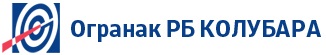 Најава испоруке добараФК.7.4.4.1.4Најава испоруке добараБрој:Датум:Ред. број  из УговораБрој јавне набавкеДатум иброј УговораШифра ЕРЦ                        Називи атрибутиЈММаса (kg/kom)Ознака материјалаШаржаОтпремница бројАтест бројДатум испоруке:Датум испоруке:Датум испоруке:Датум испоруке:Место испоруке: магацин.................Место испоруке: магацин.................Место испоруке: магацин.................Место испоруке: магацин.................Робу доставити у магацин радним даном од 7,00 до 12,00 часоваРобу доставити у магацин радним даном од 7,00 до 12,00 часоваРобу доставити у магацин радним даном од 7,00 до 12,00 часоваРобу доставити у магацин радним даном од 7,00 до 12,00 часоваЗа сваки магацин доставити посебну најаву испоруке.За сваки магацин доставити посебну најаву испоруке.За сваки магацин доставити посебну најаву испоруке.За сваки магацин доставити посебну најаву испоруке.Напомена: Најаву испоруке доставити најмање 3 (словима:три) радна дана пре испоруке добара на:Напомена: Најаву испоруке доставити најмање 3 (словима:три) радна дана пре испоруке добара на:Напомена: Најаву испоруке доставити најмање 3 (словима:три) радна дана пре испоруке добара на:Напомена: Најаву испоруке доставити најмање 3 (словима:три) радна дана пре испоруке добара на:e-mail: jelena.stojiljkovic@rbkolubara.rse-mail: jelena.stojiljkovic@rbkolubara.rse-mail: jelena.stojiljkovic@rbkolubara.rse-mail: jelena.stojiljkovic@rbkolubara.rsОбавештење о испоруци добараФК.6.2.4.0.2Обавештење о испоруци добараДатум: ___________Име и презимеБр.личне карте/пасошаНапомена123ПОДАТАКНАЗИВ И СЕДИШТЕ ЧЛАНА ГРУПЕ ПОНУЂАЧА1. Члану групе који ће бити носилац посла, односно који ће поднети понуду и који ће заступати групу понуђача пред наручиоцем;2.Опис послова сваког од понуђача из групе понуђача у извршењу уговора:3.Друго: